Geophysical Methods and Their Applications in Dam Safety MonitoringNasrat Adamo, Nadhir Al-Ansari , Varoujan Sissakian, Jan Laue4and Sven Knutsson5AbstractThe use of geophysical methods in dam sites investigations and safety monitory has proved their good value and versatility in many earthfill dam sites as early as the 1920s. In the following years great development has occurred in the methods, application procedures and tools used. They may be considered today as good ways for carrying out observation tasks on existing dams in non- intrusive and much faster and cheaper ways than the traditional geotechnical methods. It is possible using them to discover anomalies in the dam body or its foundation at an early stage and allowing quick intervention repair works. These methods seek to register and present variations in the basic geotechnical material properties in dams such as; bulk density, moisture content, elasticity, mechanical properties of rocks, electrical resistivity and mineralogy and magnetic properties and so forth. Such variations can indicate increasing seepage flow, progression in cracks’ sizes, formation of voids, caverns and other instability manifestations. Depending on how any investigation is carried out and the targeted anomaly, there is now selection of these methods such as; Electromagnetic Profiling (EM), Electrical Resistivity Tomography (ERT), Self- Potential (SP), Ground Penetration Radar (GPR), variety of Seismic Methods (SM) which can be applied using such equipment as in Seismic refraction, Seismic Reflection, Multi Analysis of Rayleigh surface waves (MASW) instruments, or using Refraction Micrometer (ReMi), macro-gravity method, and Cross- Hole Seismic Tomography. In addition to Temperature Measurements, and other less used methods for Microgravity measurement, Magnetic Profiling and Radio Magnetotelluric methods. An attempt is made here to cover the details of these methods, their advantages and limitation and to prove their usefulness in many dam sites all over the world. One observed issue is their adaptability to embankment dams more than to concrete dams and their popularity for checking seepage related problems and material changes within dam bodies and their foundations such as formation of voids and sinkholes.Keywords: Geophysical Methods, Geotechnique, Electromagnetic Profiling, Electrical Resistivity Tomography, Self- Potential, Ground Penetration Radar, Seismic refraction, Seismic Reflection, Rayleigh Multi analysis of surface waves, Refraction Micrometer, Cross- Hole Seismic Tomography; Refraction Micrometer.IntroductionGeophysical methods have the potential to offer a comprehensive and cost-effective way of assessing the performance of dams and dikes non-intrusively that is complementary to other surveying techniques and can be applied across large areas of sub-surface. There is a clear need for detailed assessment of embankment dams and dikes in terms of their internal structuring and integrity. While the vast majority of dam inspections, whether visual or instrumental, consists of checking for external indicators that an issue exists within the dam or dike such as cracking, movements or increased seepage flow, these geotechnical forms of assessments may not identify an issue that is driven by internal processes until they are in progression. More detailed studies are sometimes carried out in the form of geotechnical investigation, but geotechnical methods are intrusive and costly when used over an entire site. It is interesting to see nowadays that geophysical methods play an increasing and important role in many dams and dikes’ projects in the world in the same ways as other geotechnical investigation methods. In both geotechnical and geophysical methods, the objectives under consideration are the same, as both aim towards characterizing the soil, rock and groundwater at dam potential sites and examination of anomalies in existing dams. The targeted mechanical properties of soil and rock in both types of investigation are; shear modulus, bulk density, porosity, as well as the lithology and patterns of fracturing and weathering, in addition to fracture orientation, depth to bedrock, and fault location. Some geophysical methods, however, are superior to other geotechnical methods in that they can still be used to observe water seepage flow and formation of voids or sinkholes and can offer this at a much cheaper cost. These methods range between techniques such as Electromagnetic Profiling, Electrical Resistivity Tomography, Ground Penetrating Radar, Seismic Methods Profiling, Seismic Methods, Temperature Measurements and others. The selection of any one or combination of number of them to be used in one site depends on many factors which will be discussed later, but it may be said that all these methods are well established now for these applications and there are many other techniques gaining in popularity.Dams are man-made structures constructed as barriers to hold water for various uses, including water supply, irrigation and flood control. In embankment dams, the embankment is usually constructed with different materials including earth materials (soils), rock boulders and concrete. The embankment resists the hydrostatic forces of water in the reservoir and in the majority of cases must contain a section or zone impervious enough to prevent excessive seepage. Thousands of such dams have been built all over the world with various shapes and materials configurations and on different foundations. Geophysical methods have found their applications in different situations in these dams and they have been used to evaluate post-construction changes within and beneath dam embankments.2. Historical Development of Geophysical Methods and their Application to DamsElectrical geophysical methods were the first of such methods in the field of dams. Electrical prospecting has grown from Fox's investigations of natural earth currents in 1830, through Schlumberger's successful use of applied direct currents, to a diversified art employing both alternating currents and electromagnetic fields, as well as direct currents. Early resistivity data were interpreted by empirical methods, which are still used widely. Other interpretative methods include direct interpretation by transforming the resistivity data into geologic information using mathematical transformation formulas [1].Logical and mathematical interpretation of resistivity data application of engineering geophysics for investigations was recognized as early as 1928, when Crosby and Leonardon (1928) applied electrical methods successfully to map bedrock topography at a proposed dam site on the upper Connecticut River in what was apparently the first engineering application of these methods in the United States. The bedrock consisted of a high-resistivity Precambrian schist overlain by about 150 feet of glacial drift; the resistivity contrast was about 10:1. The Schlumberger method of taking a vertical profile about a single electrode was used. Of the results of the measurements at eight holes where tests were made prior to the full-scale survey, five gave accurate depths within 5 percent and the others were within 20 percent [2].Electrical resistivity profiling method  the distance between the voltages probes is (a) and the distances from voltages probes and currents probes are (c) while the depth of penetration of the probe is (b); as shown in Figure (1), then using the Schlumberger method, if (b) is small compared to a and c, and c>2a, then the apparent soil resistivity value can be calculated. Equation and method of calculation are given in reference [3], and this is further discussed in the following paragraph (4). 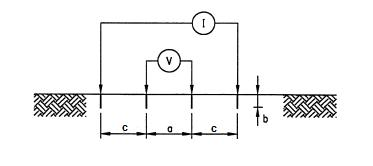 Figure 1: Diagram showing Schlumberger set up for electric resistivity measurement [3].Following 1928, geophysical methods became part of the investigation programs for potential dam sites, but further growing of geophysical applications on existing dams mainly focuses on the operation phase after the dam is complete.Dams are massive structures and their internal hydraulic conditions may require attention before problems are detected by simple reconnaissance methods, visual inspections and instrumental monitoring. These methods do not provide information on the dynamics of what is happening inside the dam, and the discrete monitoring instruments provide engineering parameters with limited spatial coverage of the dam. There is now, therefore, a growing demand for the non-destructive geophysical techniques to internally image the dam for early detection of anomalous phenomena and facilitating early remedial actions.Geophysical techniques, such as time domain reflectometry, travel time velocity tomography, electrical resistivity tomography, and multi-station analysis of surface wave, have advanced significantly in the last few decades and application of these methods on dams have become of great interests to engineers. A better understanding of the connections between geophysical results and engineering significance related to dam safety and sustainability can help engineers gain more useful information when employing these technologies.In a recent article (2018) limited number of cases from Asia, America, and Europe were gathered and listed in Tables (1,2,3) respectively [2]. The details of each of each case may be obtained from the reference given in the last column of the tables. These tables are not comprehensive as many other case studies do exist and more of them can be found all over the world which are either not discussed in the relevant conferences and workshops or their reports are not published. These tables, however, are intended to show the application trend nowadays, and major problems to which geophysical methods can be applied. Among these cases, it can be seen that abnormal seepages in earth dams draw most of the attention of geophysical groups. Internal erosion is the top safety concern in earth dams, and abnormal seepage is the observable symptom of it. However, depending on the source and seepage path, not all the abnormal seepages result in internal erosion.Electrical methods such as electrical profiling, electrical resistivity tomography (ERT), and self- potential (SP) method have been recognized as water-sensitive technologies and used to investigate the spatial distribution of wetted area and possible flowing paths.Self -potential or spontaneous potential (SP) is a naturally occurring electric potential difference in the Earth which can be one of different electrical potentials; i) electro- kinetic, or streaming, potential, due to the flow of a fluid with certain electrical properties passing through a pipe or porous medium with different electrical properties, ii) liquid-junction, or diffusion, potential caused by the displacement of ionic solutions of dissimilar concentrations, iii) mineralization, or electrolytic contact potential produced at the surface of a conductor in contact with another medium, and, iv) Nernst potential which occurs when similar conductors have a solution of differing concentrations about them.The other major application of the geophysical methods other than seepage is the investigation of cracks or voids in dams’ foundations or bodies. Cracks and/ or voids in dams create preferential flowing paths susceptible to further erosion evolution. Other developed methods such as Ground penetrating radar (GPR) and seismic tomography (ST) have gradually become are popular technologies for such purpose. If the voids or cracks are close to the surface, (GPR) may be an effective tool to quickly map their locations and depths. On the other hand, if the voids or cracks are too deep then Self- Potential (SP) is a good alternative since it is difficult to detect small voids or cracks by seismic methods. The concept of applying (ST) here is not to directly locate them, but to search for low velocity anomalies caused by the diffraction around the voids or cracks. The diffraction would increase the ray path and hence reduce the estimated velocity.It may be said that current geophysical techniques used in embankment dams and levees are generally sensitive to the distribution of the bulk “geophysical” properties (elasticity, electrical resistivity, dielectric constant, density, etc.) in the subsurface that are in turn related to more “basic” properties (bulk density, water content, porosity, mineralogy, etc.). All these methods are used by engineers, including the USACE and other dams’ owners for various geophysical assessment of dams and levees [19].In summary, it may be said that available literature on the geophysical applications indicates an increasing trend during the past few decades in using geophysical techniques and especially for dams’ safety investigations.  Table 1. Case studies of applying geophysical methods for safety assessments of dams in Asia.Table 2. Case studies of applying geophysical methods for safety assessments in American dams.Table 3. Case studies of applying geophysical methods for safety assessments in European dams.3. Monitoring Seepage in Earthfill DamsDam failures world record shows that many major earth dam failures are due to seepages. Seepage quantity if within the design limits, and if its quality does not indicate internal erosion progression, then the stability of an embankment dam is not threatened, but continuous excessive seepage of turbid water will eventually lead to dam failure. The combined Electrical Resistivity Tomography (ERT) results and geotechnical monitoring data can give good indicators of likely mechanism for abnormal seepages. Most of the available seepage geotechnical monitoring instrument systems are insensitive to small changes in the seepage flow, however, the non-intrusive geophysical techniques have been on high demand to facilitate early detection or diagnosis of anomalous seepage occurrences. The ERT results may be combined with geotechnical data to clearly indicate the seemly mechanism of abnormal seepage.Seepage anomalies observation can be enhanced in its progression by time-lapse measurement. In many cases the (2D) electrical resistivity tomography was used to image suspected seepage channels in an earth dam. This method was used to diagnose variations in the water content amount in dams, whether it was result of an anomalous seepage at the subsurface or, mere seasonal effect. Various zones of relatively uniform resistivity values were mapped and identified from the interpreted acquired data. The results revealed that the rather low resistivity zones within the bedrock represent probable pathways for seepages. Hence, geophysical methods have been successfully used to detect and map the seepage pathways within the bedrock of earth dam foundations.Al-Fares (2011) carried out surveys involving various geophysical methods such as the superficial electromagnetic (EM) method, electrical sounding and (ERT) to identify and discern the cause of the water losses problem in the Afamia B dam located at Al- Ghab basin in Syria. He noted that the (ERT) technique was more effective and convenient to detect water infiltration problems and leakages through the bedrocks. The integrated results of the methods revealed some geological structures that have adverse effect which may eventually lead to leakages in the dam foundation. The vertical infiltration in the dam was later detected as the principal cause for the seepage problem. His final conclusions from the revealed results were; i) the presence of some geological structures which have negative role and led to essential leakage in the dam, ii) the ERT was an efficient technique in outlining detailed subsurface geological features such as fractures or faults; this technique has succeeded in detecting some underlying anomalies which has been confirmed by excavating a trench and that, and iii) the vertical infiltration constitutes the principle cause for the seepage problem in the dam itself [20].Monitoring of seepages around embankment dams is very important in civil engineering hydraulic structures. Generally, the effects of seepage on dams are functions of soil water retention capability which is a vital factor in engineering geology. Geological mapping and field investigations for dam projects should delineate soil properties and rock formations that could cause seepage failures, and an in-depth study of the geological and geotechnical properties of these materials should be carried out. A combination of (EM), (ERT) and other tools such as (SP), have proven to give quantitative and qualitative interpretation of seepage flow. Performing resistivity and self-potential profiles along several lines across the dam permits obtaining a quasi-three dimensional view of the seepage pattern [21].It has been concluded from many study cases that different geophysical methods can supplement each other in characterizing and identifying subsurface seepage areas as they relate to the bedrock fracturing, culturally emplaced drainages, and variations in soil type. Geophysical methods have been proven to detect, map, and monitor seepage areas within earthen embankments. Ideally, investigations should include more than one method and then the results should be tied into existing borehole data to provide the best seepage characterization results. Geological data from the boreholes give a context to data interpretation by defining what geologic features are possible or likely [22].Lastly, it may be said that geophysicists and civil engineers should work hand in hand in order to build and maintain dam structures to avoid the damage and waste of resources that may eventually result in the project if done otherwise.4. Principles of Electric Resistivity MethodElectrical resistivity imaging is a widely used tool in near surface geophysical surveys for investigation of various geological, environmental and engineering problems including landslide and earthfill dams and levees.The relevance of electrical surveys is to identify the subsurface resistivity distribution by making measurements on the ground surface. The true resistivity of the subsurface can be quantified from these measurements. The electrical resistivity is related to various geological parameters such as the mineral and fluid content, porosity and degree of water saturation in the rock or within a fill dam. Electrical resistivity surveys have been used for many decades in hydrogeological, mining and geotechnical investigations of engineering structures. More recently, it has been used for environmental surveys and for dam safety monitoring.As already explained in the previous Paragraph (2), resistivity measurements are normally made by injecting an electric current into the ground through two electrodes (C1 and C2), and measuring the resulting voltage difference at two potential electrodes (P1 and P2). From the current (I) and voltage (V) values, the resistivity (pa) value is calculated as given below, pa = k V / I, where (k) is the geometric factor which depends on the arrangement of the four electrodes.Resistivity meters normally give a resistance value R = V/I, so in practice the apparent resistivity value is calculated bypa = k RThe calculated resistivity value is not the true resistivity of the subsurface, but an “apparent” value which is the resistivity of a homogeneous ground which will give the same resistance value for the same electrode arrangement. The relationship between the “apparent” resistivity and the “true” resistivity is a complex relationship and inversion of the measured apparent resistivity values can be made by mathematical equations which has been facilitated lately by using computer programs.The resistivity method has its origin in the 1920’s due to the work of the Schlumberger brothers and Wenner, and for approximately the next 60 years it was used for quantitative interpretation, conventional sounding surveys.In this method, the center point of the electrode array remains fixed, but the spacing between the electrodes is increased to obtain more information about the deeper sections of the subsurface. The resistivity method measures the apparent resistivity of the subsurface, including effects of any or all of the following: soil type, bedrock fractures, contaminants, and ground water. A change in electrical resistivity may suggest changes in composition, layer thickness, presence of voids, presence of seepage or pollution levels, and such measurements are also useful for detecting lateral and vertical changes in subsurface electrical properties at the same time.Electrical resistivity imaging is therefore, a geophysical prospecting technique designed for the investigation of areas of complex composition or geology; this involves measuring a series of resistivity profiles by changing the spacing’s between the electrodes. Since increasing separation between electrodes provides information from increasingly greater depths, the measured apparent resistivity can be processed to provide an image of true resistivity against depth.The principal applications of this technique are; definition of aquifer boundaries, mapping bedrock configurations, identifying faults and fractures, locating karstic voids in the ground, and in embankment dams, the identification of seepage paths and other material change anomalies.Majority of rock and soil minerals are not good electrical conductors although some native metals and graphite conduct electricity well. The measured resistivities in earth materials are mainly controlled by the movement of charged ions in pore fluids. Even though water itself is not a good conductor of electricity, ground or seepage water in most cases contains dissolved compounds that greatly improve its ability to conduct electricity. Hence, porosity and fluid saturation tend to dominate electrical resistivity measurements. Cracking and voids within crystalline rock or earthfill dam body can lead to low resistivities if they are filled with fluids. Resistivity values of the various earth materials are shown in Table (4) [23]. A more representative form of these values is given in the diagram in Figure (2) available from references [24] [25]. In this diagram the resistivity of soils and rock are shown to vary over a very wide range of differences, where these differences form the basis of resistivity surveying. Moreover, it is essential to be aware of the large overlaps in the resistivity values of different types of earth materials. As a result, measured resistivity should never be interpreted directly as a certain material category without additional knowledge of the specific situation.Table 4: Electrical Resistivity values for different types of soils [23]The conduction process of electrical current in geological materials is mainly electrolytic, and most of the common soil and rock forming minerals are insulators in the dry state. It is therefore logical to say that the amount, the distribution and properties of water present largely determine the resistivity of any soil or rock mass. For rock mass this means that fractures, faults and shear zones constitute the dominating pathways for electrical current, whereas the solid rock normally is considered as an electric insulator. An exception is rock with metallic cement that may allow significant conduction through crystalline structure.Soils on the other hand, are porous media consisting of solid skeleton of particles, or grains, with pores in between. The grains are considered electrical insulators and the conduction is concentrated in the pore spaces that are typically filled or partly filled with water. Therefore, the resistivity of soils is strongly influenced by the amount of the present water, which in its turn is determined by the porosity and the degree of saturation; a property utilized in visualizing seepage flow in earthen dams and their foundations, in addition to recognizing signs of internal erosion.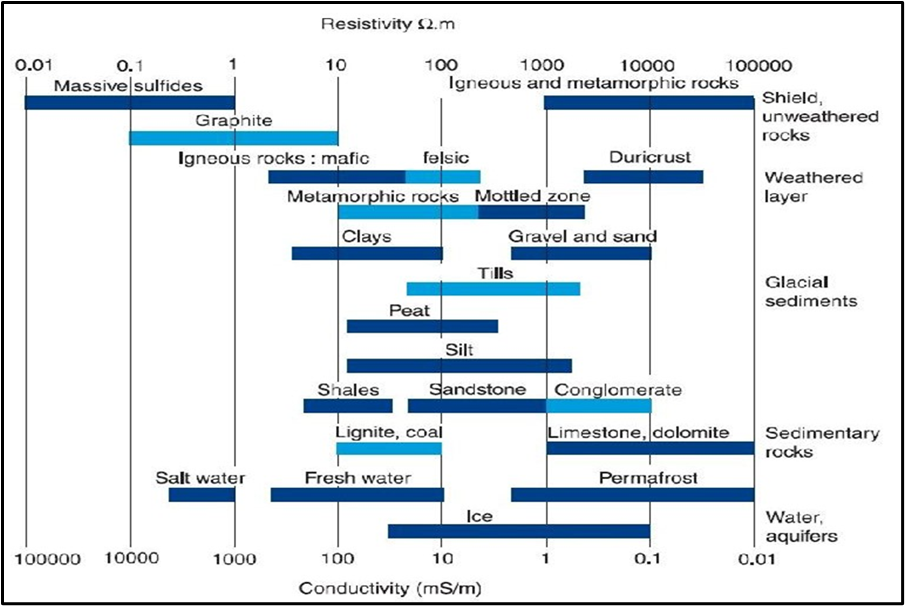 Figure 2: Resistivity (and its inversion, conductivity) of the main earth materials (Palacky 1991) [25].In embankment dams and dikes the main aim of resistivity measurement is to verify their safety and integrity. This is done by detecting potential weaknesses, such as defective zones, anomalous seepages or internal erosion process. In such investigations, resistivity profiling and/ or resistivity soundings have been commonly performed but in recent years 2D and 3D approaches have been applied. In most dam investigations the resistivity method has been used together with various other geophysical methods, which emphasize the importance of integrated multiple- method programs and also suggest the possible use of a monitoring strategy, where geophysical anomalies detected as a function of time can be correlated with reservoir water level.Repeated and regular measurements on embankments over time have been performed in some cases as a way of continuous safety surveillance. One example for such case can be cited from the Swedish research program that was carried out for resistivity monitoring of Hälsby embankment dam by daily measurements in which daily measurements commenced in 1996 and five years later, in 2011, measurements were started on a second dam; the Sädva Dam [26].Dam geometry considerations and reservoir water level variations can bring certain complications in dams’ resistivity values interpretation when such measurements are made for checking the integrity of such dams, or for detecting anomalous seepage in the dam body or its foundations. Considerable research over the use of (2D) or (3D) resistivity surveying and sources of errors in these procedures has been conducted to solve such complications. 5. Suitability and Limitations of Geophysical TechniquesCommonly used geophysical methods in dam safety surveillance studies can be one or combination of many of the techniques already mentioned in the previous paragraph, i.e. Electromagnetic Profiling, Electrical Resistivity Tomography, Ground Penetrating Radar Profiling, Seismic Methods, Self-Potential Methods, Temperature Measurements and others. Selection of any one of these techniques depends on; the orientation and objectives of the required study and the anomaly under consideration, whether seepage flow intensity, seepage path location, occurrence of internal erosion, formation of cavities and sinkholes, variation in material strength and so on. the environment surrounding study site and possibility of interference or attenuation by various external sources. Rural and coastal areas typically have much fewer sources of noise than urban environments. The majority of reservoir impounding dams are found in rural areas, and coastal areas are mainly characterized by the presence of salt water, so the types of structures found there are sea walls, piers and the other sub-types defined as beach structures and aids to navigation. Urban environments could also refer to urban/coastal environments as densely populated areas located by the sea. Table (5) delineates each environment type by the likelihood of the presence of factors that would impede certain geophysical techniques [27].Table 5: Environmental Sources of Interference .Available time and budget allocations as these two factors can heavily influence decision making in selecting the most suitable technique. Each geophysical technique, therefore, must be analyzed in terms of its time efficiency and cost effectiveness. Various aspects related to geophysical methods applications are summarized in the following tables; table (6) shows the applicability of the various geophysical methods to earthen structures and their limitations with possible sources of errors;  table (7) illustrate suitability of these methods to various detection requirement, while table (8) indicates the adaptation of these methods to type of detection required, ease of application, required depth of investigation and resolution and details, ease of processing and limitations with respect to available time and budget constraints.Each of the geophysical methods has some aspects which make them more suitable to follow a particular issue or presents some limitations as can be seen from these tables. It is well understood that geophysical methods generally are useful as non- destructive remote sensing tools that can provide information over large volumes as compared to point measurements. However, the anomalies that are associated with internal erosion in embankment dams often are very small, and the effectiveness of geophysical techniques to detect changes in seepage conditions is improved through repeating surveys or adopting a long-term monitoring approach. In addition, application of more than one geophysical technique will provide added confidence in the interpretation and detection of anomalous features.Complex inter-relationships exist between various parameters, such as water content, porosity, total dissolved solids, mineralogy, temperature, electrical resistivity, coupling coefficient, and self- potential (SP). Not recognizing some of the fundamental relationships and carrying out a one-time survey without supporting information could lead to misleading and often disappointing results.Table 6: Geotechnical methods: Types; their suitability and their limitations [27] Table 7: Geophysical Methods and their suitability for targeted objective [27] Table 8: Summary of analysis of geophysical techniques [27]. Geophysical techniques applied to the detection of seepage and internal erosion in embankment dams are at various stages of development even now. Of such late developments are the Thermal or Temperature Geophysical Measurements Method.Temperature measurements appears to be now as one of the most-developed and best-understood techniques. With the recent advances in improved accuracy and resolution in measuring temperatures along fiber optic cables, there are exciting future possibilities.For dam safety applications, the self- potential and resistivity methods generally appear to hold more promise than seismic methods as non-intrusive techniques applied at the surface of a dam. However, in specific settings, cross-hole seismic techniques could prove indispensable.It is imperative that dam owner and practicing engineer should recognize the limitations and care required in planning, executing, and interpreting the results of all geophysical surveys. Geophysical data interpretation is non-unique and should be constrained by incorporating all available site information and integrating the interpretation of complementary data sets. Thus, strong cooperation between the geophysicist and engineer is essential to improve the interpretation and usefulness of the results [28].6. Technical details of the geophysical methodsFrom the wide range of geophysical methods discussed already, it is clear that these methods are non- intrusive and fairly cheaper than the other conventional geotechnical methods involving visual observations and instrumental monitoring.These techniques, however, need in the majority of cases supporting data from the other conventional methods and from other geotechnical investigation results for the proper interpretation of the obtained data to remove doubts or confusions.Moreover, geophysical techniques can be used for ascertaining the safety of embankment dams and dikes when additional quick data are needed.In most cases, experience up to now shows that these methods have been used to varying degrees of success to check the integrity of embankment dams that might have been affected by development of new seepage paths in the dam itself and/ or its foundation and development of excessive seepage, or to observe changes in the material properties and development of dangerous cavities or sinkholes. Repeated application of such methods on the same structure at uniform time intervals can give a true picture of the progress of such anomalies with time and allows decision taking for necessary repair works when needed. More technical details on the application and methodologies are given hereafter for better explanation of these techniques.6.1 Electromagnetic (EM) Profiling Electromagnetic profiling (EM) method is used to measure conductivity differences of geologic material. It provides data on soil properties through soil electrical conductivity. In the case of seepage studies, possible seepage paths can be located through the identification of high or low conductivity anomalies, where water-filled or clay-filled features can produce high-conductivity anomalies and air-filled features can produce low-conductivity anomalies. Subsurface soil types can also be inferred from electromagnetic measurements in addition to changes in structural damage, and the presence of buried metallic objects. However, other factors such as porosity, degree of saturation, and temperature can also affect conductivity measurements.In electromagnetic (EM) surveying, the electrical conductivity of the ground is measured as a function of depth and/or horizontal distance. Different rocks, buried structures and objects exhibit different values of electrical conductivity. Mapping variations in electrical conductivity can identify anomalous areas worthy of further geophysical or intrusive investigation.For shallower depths, data is gathered using a handheld boom-shaped device holding an Electromagnetic field transmitter on one end and a receiver on the other. This can be operated by one person traversing along the surface of the embankment as shown in Figures (3, 4). For greater depths, two person systems exist which are still very straightforward to implement. 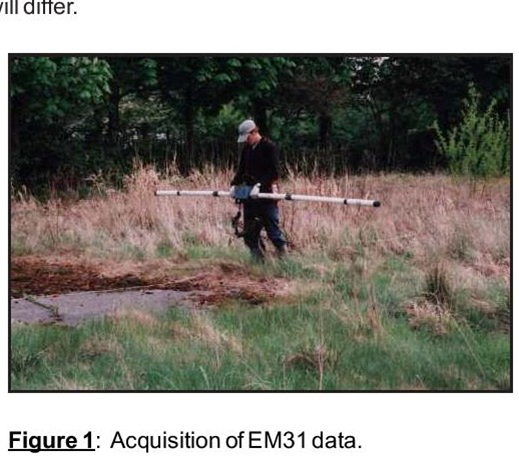 Figure 3: Acquisition of EM.31 data instrument [29].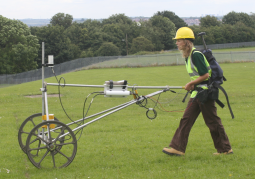 Figure 4: Acquisition of EM data instrument [30]The EM instrument system consists of an electromagnetic loop transmitter and a loop receiver where the transmitter generates a primary electromagnetic field that propagates above and below ground. When the primary (EM) field encounters a conductive material within the subsurface, alternating currents occur which, in turn, generate their own secondary (EM) field. The receiver detects the secondary EM field along with the primary field that travels through the air as shown in Figure (5). The ratio between the secondary and primary (EM) fields provides a comparative reading of the apparent ground conductivity. 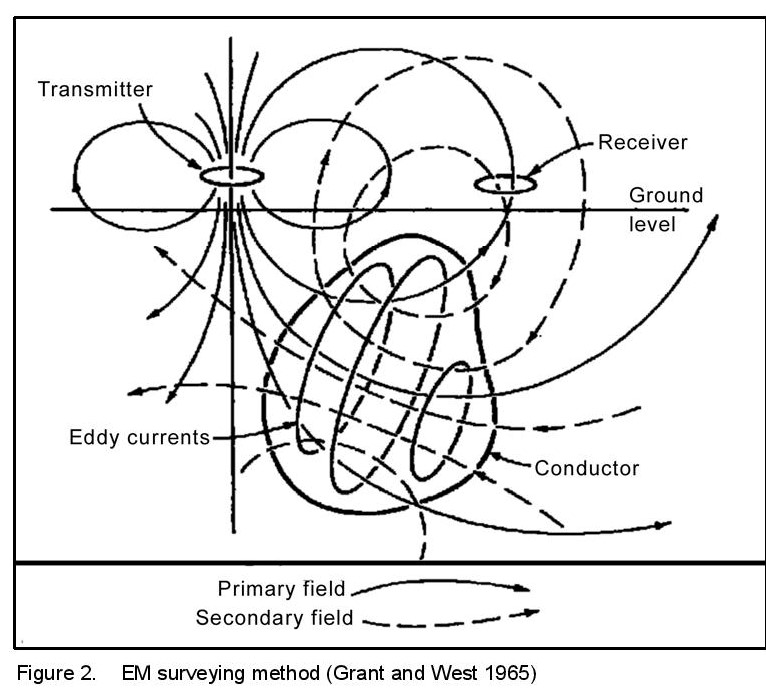 Figure 5: EM surveying Method [31]EM profiling’s fast and simple field implementation leads to a high acquisition speed, which combined with the simplicity of the data processing results in a very low cost, thus lending itself as an ideal method for initial, overall and complementary tool. For extremely rapid data acquisition over very large areas, airborne devices are also available.Advantages of the (EM) method include the following: ability to collect data without ground contact,rapid data collection over large areas, and; high horizontal resolution, which enables easier anomaly identification through simpler signatures. Disadvantages include the following:limited depth of investigation, typically no greater than 15 ft (4.6 m), for most systems,sensitivity to aboveground and buried metallic objects, and;instruments are subjective to interference from nearby alternating current electrical sources.6.2 Electrical Resistivity Tomography (ERT)(ERT) is one of the most well-established, and widely applicable geophysical techniques for detailed investigation for Measuring material electrical resistivity (inverse of electrical conductivity). (ERT) studies have similar detection capabilities to (EM) i.e. soil properties, geological structures, seepage detection, cracking, presence of metallic objects; though in much greater detail. The electromagnetic profiling is based on the measurement of induction of the primary electromagnetic field of the transmitting coil in the surrounding investigated medium.The primary field induces a secondary field in the ground whose intensity depends on the conductivity (resistivity) of the medium surrounding the transmitting coil. Therefore, water ingress can be detected [32].Field implementation is straightforward, but fairly time consuming and can be problematic. It involves installing large array of electrodes at a depth of up to 15cm as in Figure (6). These electrodes are connected in sequence to map a site in terms of apparent ground resistance. A pair of electrodes apply an electric current into the ground and a second pair measures the resulting electrical potential distributions as seen in Figures (7a,b). This potential, together with the current value and a constant based on the array geometry yields an apparent resistivity reading of the underlying geological layering. Measurements are taken for different 4-electrode combinations; increasing the spacing between them increases the depth of measurement but decreases resolution. Various spacing configurations are used in practice and have different advantages, so it is often useful to implement more than one such configuration.The acquisition time is longer for this process in comparison to (EM) method, largely due to time setting up and calibrating electrode arrays. An (ERT) array can be configured to map the entirety of almost any site/ dam size, and advanced equipment is available that allow for analysis across full frequency spectrums or incorporates complimentary geophysical surveying methods such as self-potential and induced polarization.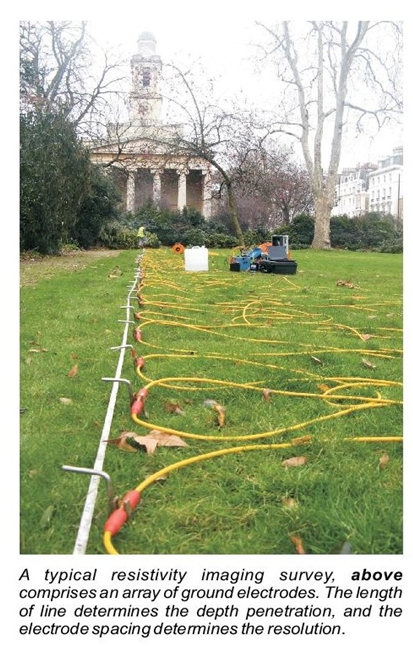 Figure 6: Typical array of electrodes for ERT [33] RSK electrical resistivity imaging.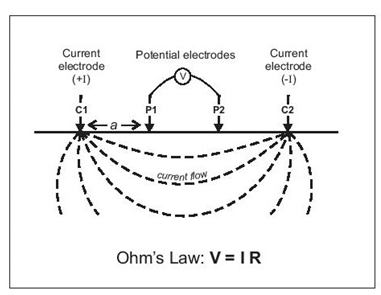 Figure 7a: Principles of ERT [33].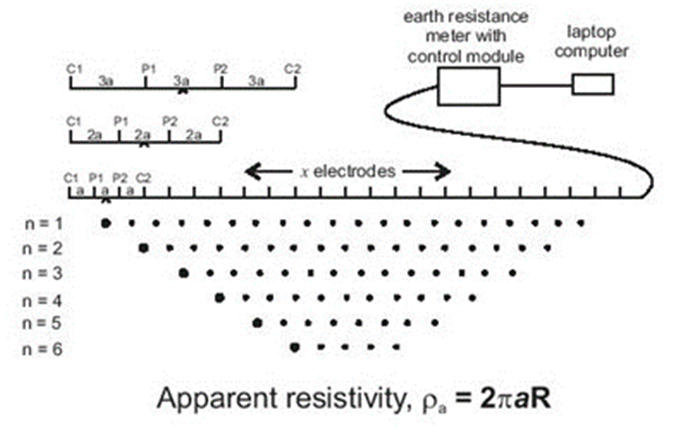 Figure 7b: Principles of ERT [33].The raw (ERT) data is processed using a method known as inverse processing to produce (2D) models that can be transformed as pseudo 3D maps. Figure (8) presents an example of a survey over waste site. A number of resistivity lines were collected in two orientations. During processing they have been corrected to allow for the topography of the surface and have been combined in (3D) fence diagram to aid interpolation.(ERT) is the most well-tested, widely applicable method of detailed investigations, and the procedures are clearly defined. Field work and analysis/processing should be carried out by the same team to allow accurate interpretation of the data. Much work has been carried out using (EM) and (ERT) as complementary methods. Similarly, (ERT) needs corroboration with other data to help rectify the ambiguities in inversion processing. Comparison of (ERT) method with other geophysical techniques has already been given in table (8).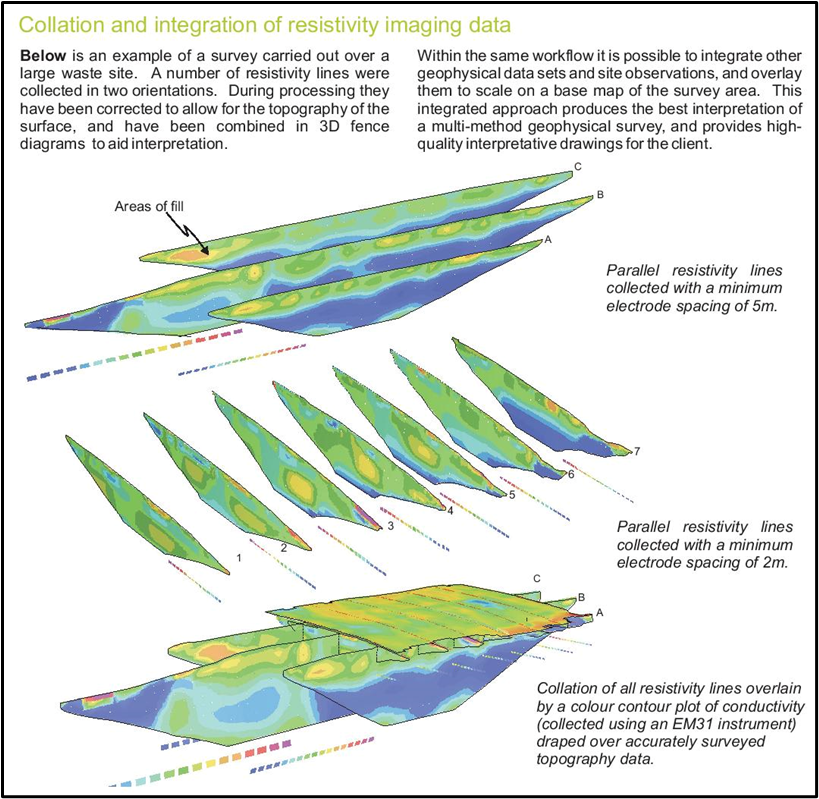 Figure 8:  3D representation of ERT [33].6.3 Self- Potential MethodThe self-potential, or spontaneous potential (SP) method is a passive technique that measures the naturally occurring potentials in the ground and it is suitable for sites under hydraulic load such as impounding dams, and dikes/levees during flood conditions i.e. transient seepage.  It is the only geophysical technique that responds directly to fluid flow. Water flowing through the pore space of soil, not fully developed sinkholes and foundation cavities generates electrical current flow. This electro-kinetic phenomenon is called streaming potential and gives rise to (SP) signals that are of primary interest in dam seepage studies. Past seepage investigations have indicated a relationship between (SP) anomalies and seepage flow, with negative anomalies recorded above areas of downward or horizontal flow and positive anomalies recorded above areas with upward seepage flow [34].Anomalous recordings could also result from numerous sources other than seepage flow, such as electrochemical activity created through oxidation reactions, groundwater recharge, and telluric currents to name few. However, surveys can be conducted with proper consideration for other sources, leading to appropriate interpretation of seepage anomalies from (SP) data [35].The main advantages of self- potential are: Self-potential survey is conducted mainly for detecting the seepage or leakage from or through engineering structures like dams, dikes, landslide zones, canals weirs etc. (SP) Surveys have also been effectively used for mineral exploration and faults mapping [36].It provides an estimation of the seepage intensity and not just the preferential path of flow.It is extensively used in groundwater mapping, especially for instances where a seepage related issue has been identified but needs further analysis or conformation.                                                                                                                                                                                   (SP) is straightforward but reasonably slow to implement; requiring only two nonpolarizing electrodes. Usually one is stationary electrode located at a base station and another roving electrode such that potentials being measured between the two.                                                                                                                                Data can be processed qualitatively very easily to produce contour maps of electric potential distributions such as that in Figure (9) [37], or quantitatively via (2D) inversion processing to furnish information about the origin of the source of potential.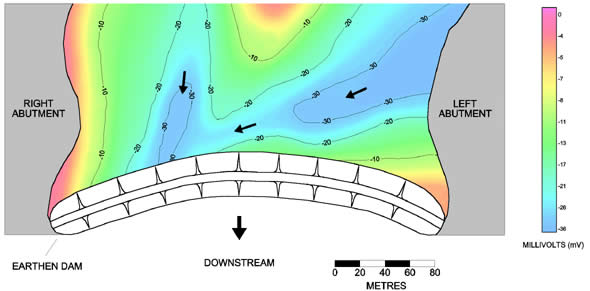 Figure 9: Color contour plot produced by SP method for a reservoir [36].However, this method is very susceptible to noise from interfering sources of potential such as telluric currents, industrial currents, stray currents, currents associated with buried metal, and electric railway systems which can limit the scope of (SP’s) use. It can also be less effective in salt water applications, restricting its applicability for coastal defense monitoring.Normally, streaming potential surveys are generally supplemented with complementary resistivity imaging surveying for confirmation of results and obtain detailed and desired information about the seepage/leakage paths.The basic concept of (SP) utilizes the fact that various potentials are produced in natural ground or within the subsurface altered by human actions. Natural potentials occur about dissimilar materials, near varying concentrations of electrolytic solutions, and due to the flow of fluids. Electro-kinetic, or streaming, potential is due to the flow of a fluid with certain electrical properties passing through a pipe or porous medium or cavity with different electrical properties as shown in Figure (10), which explains the basic principle of (SP) measuring technique.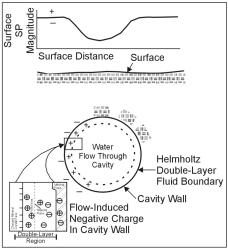 Figure 10: Schematic of flow-induced negative streaming potentials [37] [38].Self- Potential is measured by determining the voltage across a pair of non- polarizing electrodes using a high impedance voltmeter. This inexpensive and deceptively simple data acquisition procedure requires special care and attention to reliably interpret and correct for sources of electrical noise that can mask the signal of interest. Typically, (SP) anomalies on the order of tenths of millivolts are associated with seepage anomalies of interest. Distance between electrodes usually ranges between several meters to tens of meters, depending on the resolution required. Guidance on site deployment, data acquisition and interpretation is given in manufacturers literature and manuals [39].For dam safety applications, (SP) and resistivity methods generally appear to hold more promise than seismic methods as nonintrusive techniques applied at the surface of a dam. However, in specific settings, cross- holes seismic techniques could prove indispensable. Although the understanding of (SP) as applied to embankment dams has come a long way in recent years, more research is required before this technique can enter into standard practice and be applied with confidence on a routine basis. It is imperative that dam owners and practiccuting, and interpretation of the results. Geophysical data interpretation is not unique and should be constrained by incorporating various data sets. Thus, strong cooperation between the geophysicists and engineers recognize the limitations and the care required in planning, exesicist and engineers is essential to improve the interpretation and usefulness of the results [34] and [40].6.4 Ground Penetrating Radar (GPR)Ground penetrating radar (GPR) profiling is a technique that has come into regular use for various geophysical studies in recent years due to its simple and fast data acquisition coupled with a good level of detail/resolution [41].The (GPR) method is based on the study of the propagation of high frequency electromagnetic waves in the ground; from a few tens of MHz to several GHz. These waves are generated in the form of temporal pulses at one point on the surface by an emitting antenna. The waves propagate within the soil at a speed typical for the terrain. When the waves meet different materials, they partially reflect back to the surface in accordance with the Snell-Descartes law, which is used to describe the relationship between the angles of incidence and refraction when referring to light or other waves passing through a boundary between two different isotropic media, such as water, glass, or air [42].Wave’s characteristics are measured by another antenna and are subsequently analyzed to deduce the properties of the soil. (GPR) helps to detect dielectric contrasts existing in the material through which the electromagnetic waves propagate. The waves are reflected in the medium, because of the dielectric contrast between materials, associated with variations in lithology, texture, porosity, material density, and particularly water content. The greater the dielectric permittivity contrast, the higher the reflection coefficient [43].In GPR profiling, electromagnetic waves are transmitted into soil as seen in Figure (11). When these waves reach a boundary between two materials of different dielectric permittivity, they are partially reflected and refracted. The amplitude and travel time of the reflected wave is related to the dielectric permittivity ε0 of the new material the wave interacted with [44]. This method has been successfully used to detect anomalies very close to the surface both on dike slopes and on crests of embankment dams [45] and [46]. (GPR) was used as a monitoring tool in Sweden for the embankment dams at Suorva, Akkats, Grundsjön, Stenkullafors, and Näs dams by using both crosshole electromagnetic wave tomography and (GPR) reflection measurements from the ground surface. In these dams, incidents of internal erosion, increased leakage were an evident problem. Differential settlement of the soil subsequently caused sink holes to develop on the dam crest. Because of the self-healing effects of the granular sand filter zones inside the dam body these dams did not fail [47]. Ground-penetrating radar is analogous to the seismic reflection technique, except that radar (microwaves) are utilized rather than acoustic waves. Radar waves generated at the surface are reflected from subsurface boundaries separating materials of contrasting conductivity and dielectric properties and are returned to the surface. Like seismic reflection, the greater the contrast, the greater the amplitude of the reflection. Data are displayed in time in a manner similar to seismic reflection data. The velocity at which the radar waves travel through a medium is related to the dielectric constant and knowledge of this parameter can allow conversion of a time section to a depth section. Radar waves are transmitted and received by a control unit operating a transducer/antenna that is pulled along the ground. A time section is simultaneously displayed on a chart recorder, allowing the images to be examined during data acquisition. Adjustments in recording parameters can be made, as necessary. Effective depth of penetration ranges from about one foot in moist clay to 50 feet or more in dry granular sediments and rocks, and is governed by ground electrical properties. Also, higher frequency signals are attenuated faster than lower frequencies. Several antennas are available so that wave lengths can be matched to target dimensions for optimum imaging [48].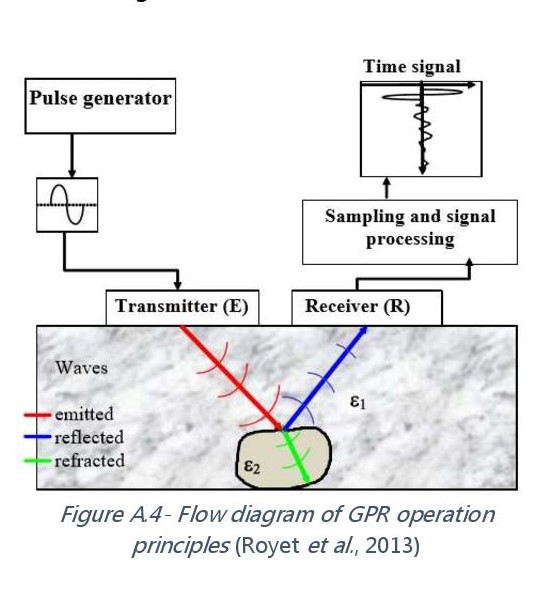 Figure 11: Flow diagram of GPR operation Principle after Royet 2013[44].A representation of field implementation of the (GDR) method is illustrated as in Figure (12) [49].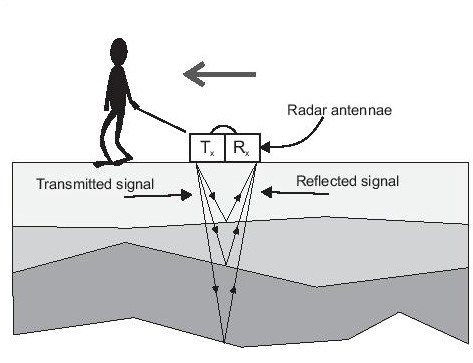 Figure 12: Field Implementation of GPR [49]Previous seepage investigations have demonstrated the ability of (GPR) to provide useful information. Advantages include good spatial resolution and high acquisition speed. However, (GPR’s) primary disadvantage is its extreme sensitivity to site conditions. Areas with high clay or water content within the shallow subsurface can attenuate the (GPR) signal, making it virtually useless.Studies can be straightforward to carry out with a variety of devices operated by one surveyor, some handheld some towed along the ground. Although resolution can be quite high, processing/interpretation is very difficult, partially due to the sheer volume of data produced.The depth of investigation is not very deep, restricting (GPR’s) value for use on higher assets such as reservoir impounding dam, but, among the versatile uses of (GPR) are, bedrock profiling, ground water exploration, bathymetry, stratigraphy mapping and sedimentation in addition to sinkholes, and tunnel detection [50].6.5 Seismic MethodsAlthough there are various types of seismic geophysical surveys that can be carried out separately or together, the basic principle of all seismic methods is the controlled generation of elastic waves by a seismic source in order to obtain an image of the subsurface. Detection here is focused on the mechanical properties of material, such as shear strength and internal structures and voids.Seismic reflection and seismic refraction methods are reasonably easy to implement in the field, often using a transmission device as simple as a hammer, and an array of geophone receivers.This is a very slow process which is one of the main limitations. Multi-channel analysis of surface waves (MASW) however, has a higher output rate than the two previous seismic methods but its data interpretation requires high level of expertise, so this trade-off must be considered. Seismic techniques are regularly used for deeper subsurface investigations, meaning measurements can easily be taken down to the foundations of any asset here if no other limiting factor is present. An added benefit of (MASW) is its ability to utilize vibrations caused by external noise such as traffic in an urban environment as the source of seismic waves.These methods can be used effectively used in investigation of dams issues and discovering anomalies at an early time.The full range of available seismic techniques include the following;Seismic Refraction:Typically, acoustic pulses are generated at predetermined source locations (S) along the length of the refraction seismic profile. The travel times of acoustic energy that has been critically refracted at horizons of interest (L1) is recorded at predetermined receiver locations (R1, R2, etc.). The recorded travel time information is used to generate a velocity – structure profile of the shallow subsurface along the length of the refraction profile. If external constraints are available, the velocity–structure profile can be transformed into a geologic model, Figure (9). Seismic Reflection:This method is similar to the seismic refraction method except that the travel times and amplitudes of reflected acoustic energy are recorded at the receiver locations (R1, R2, etc.). The recorded travel time- amplitude information is used to generate a reflection seismic profile. These data can be transformed in similar way as the seismic refraction method into a velocity – structure profile, and if external constraints are available, the velocity – structure profile can be transformed into a geologic model, Figure (10).Multichannel analyses of surface waves (MASW)Surface (Rayleigh) wave energy, generated using a nearby acoustic source, is recorded at predetermined receiver locations (R1, R2, etc.). A dispersion curve (phase velocity versus frequency), generated from the acquired field data, is inverted and used to generate a (1-D) shear wave velocity profile which is generally tied to the physical center of the receiver array. If additional (MASW) data sets are acquired at adjacent locations, (2-D) or (3-D) shear-wave velocity models can be created. If external constraints are available, the shear wave velocity models can be transformed into geologic models, Figure (11).Refraction Microtremor (ReMi)     Surface (Rayleigh) wave energy, generated using a passive (background) acoustic source, is recorded at predetermined receiver locations (R1, R2, etc.). A dispersion curve (phase velocity vs. frequency), generated from the acquired field data, is inverted and used to generate a (1-D) shear wave velocity profile which is generally “tied” to the physical center of the receiver array. If additional (ReMi) data sets are acquired at adjacent locations, (2-D) or (3-D) shear-wave velocity models can be created. If external constraints are available, these shear wave velocity models can be transformed into geologic models, Figure (12). This method is capable to generate a detailed vertical shear-wave velocity profile to depths of up to 100 meters. Prior to 1999, seismic shear wave profiles were obtained using shear wave refraction, seismic cone penetrometer, or downhole/crosshole techniques. The (ReMi) technique provides a non-invasive way of obtaining a vertical profile of the shear wave and, unlike borehole methods, this technique provides a shear wave and, unlike borehole methods, this technique provides a shear wave sample of a greater volume of material, thereby allowing a more representative shear wave velocity column that is averaged over the length of the seismic array. (https://www.spectrum-geophysics.com/refraction-microtremor/)Cross-Hole Seismic Tomography: Typically, high-frequency acoustic pulses are generated at predetermined source locations (S) in the source borehole (SB). The amplitude and arrival time of direct arrivals is recorded at predetermined receiver locations in the receiver borehole (RB). The recorded travel time–amplitude data are statistically analyzed and used to generate a velocity- attenuation cross-sectional model of the area between the source and receiver boreholes. If external constraints are available, the velocity- attenuation profile can be transformed into a geologic model Figure (13). In the seismic refraction method, the disturbance is created by shot, hammer, weight drop, or some other comparable method for putting impulsive energy into the ground. Detectors laid out at regular intervals, measure the first arrival of the energy and its time. The data are plotted in time - distance graphs from which the velocities of the different layers, and their depths can be calculated [52]. In the seismic reflection shots are fired, in turn, at each of the geophone positions and active geophones are progressively added ahead of the shots, and taken up from behind the shots, in a roll- along fashion. At each subsurface boundary, across which the elastic and density parameters differ, a percentage of the energy in the wave is reflected back to the surface where it is recorded. If a particular boundary is horizontal, the reflection point will be half way between the shot and any given geophone. Reflecting boundaries are mapped out as the system rolls along. Placing each reflection point in its proper place in the subsurface requires intense and complicated processing of the collected information [53].Summary of commonly used geophysical seismic methods for geotechnical investigations is given in table (9) (After Anderson) [51].Table 9: Summary of commonly used geophysical seismic methods for geotechnical investigations [51] (After Anderson 2006). Potential geotechnical applications of these seismic methods as related to dams’ issues are summarized in table (10) which is based on table (2) (after Anderson 2006) [54]. Table 10: Seismic methods as related to dams and related issues; after Anderson 2006 [54].Note: M= Major application; X= Minor Application  6.6 Temperature MethodsTemperature measurements are a well-established form of monitoring that make use of the seasonal variations that act on a waterbody.  These measurements make use of natural seasonal temperature variations to locate areas of preferential seepage. Temperature in the saturated part of an embankment dam primarily is governed by the temperature of the water seeping from the reservoir. However, the air temperature from above and geothermal heat flow from below also influence temperature distribution in the dam. Geothermal heat flow is relatively constant, but air and reservoir temperatures vary seasonally and create temperature “waves” that penetrate the dam. Conductive air temperature variations typically penetrate about 10 meters below the dam surface along the crest and downstream slopes. Upstream, reservoir water exhibits seasonal fluctuations that are influenced by stream inflows and mixing. Stratification often exists in large reservoirs, and variations up to about 20 degrees Celsius (C) can occur in the upper tens of meters of the reservoir, with little seasonal fluctuation at depth. Figure (14) shows the effect of seasonal fluctuations on a vertical temperature profile measured in a deep reservoir in northern British Columbia.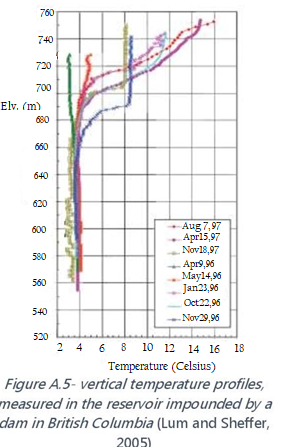 Figure 14: Vertical temperature profiles measured in the reservoir impounded by a dam in British Colombia [55].The two major techniques of data gathering for water impounding projects involve either attaching discrete thermistors to the face of the dam, or inserting rows of temperature sensors into the body of the dam via small boreholes as shown in Figure 15 [56].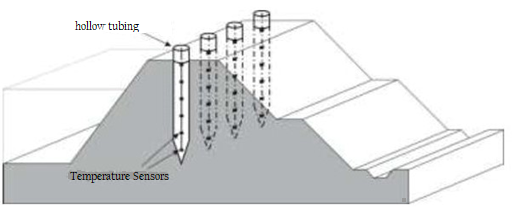 Figure 15: Schematic sketch of the ground temperature sounding technique [56]. The latter method, known as temperature sounding, is particularly useful because it can reliably detect seepage using water temperature as a tracer. The boreholes needed are small enough that they can be dug using hand tools, and the sensors can be left in for long-term monitoring. Indeed, repeated measurements can allow for determination of seepage velocities rather than just seepage identification, similar to, though not as precise as self-potential. Neither method can be carried out on a dry asset however one advantage of temperature sounding is that water temperature anomalies remain detectable for a good period of time after a flood event which can be about 10 times as long as the event itself [56]. This makes the technique more applicable to dikes and levees than (SP) in spite of that in general it is still not the preferred method. Temperature measurements are most effective when the natural gradient in the water temperature is maximized, so studies are best carried out at the height of summer or winter.Temperature gradients between the surface water and the ground, which are due to the yearly cyclic variations, are used to detected temperature anomalies along and below a water retaining system, Figure (16). Red line indicates the natural temperature distribution. The blue line indicates a leakage zone in depth between about 8 and 12m [57].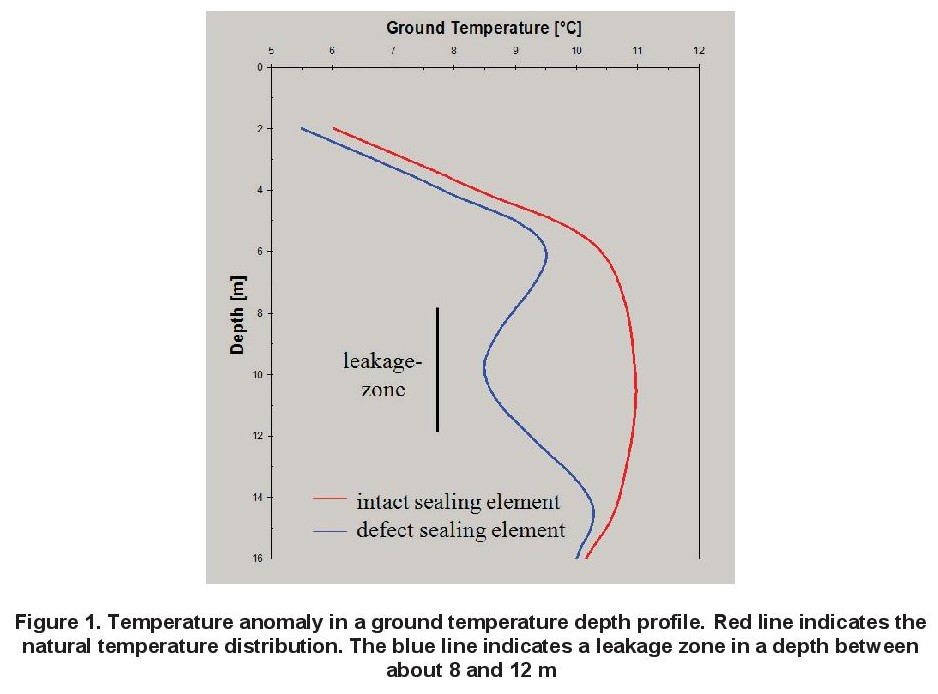 Figure 16: Temperature anomaly in ground temperature depth profile [57]. Kappelmeyer, established in Germany in 1955,  was the first who used ground temperature measurements in1957 for the detection of leakages within and under the embankment dams of the Dortmund-Ems Channel in Germany. At that time Kappelmeyer was using conventional temperature sounding methods. However, until the mid-1990's distributed temperature sensing technology was developed and became economically feasible in particular for the application of temperature measurements in large dams. The German GTC Kappelmeyer company founded by Kappelmeyer in 1992 installed over 80 leakage detection monitoring systems since 1996 worldwide. Until 2017, more than 500 km of dams and embankments have been investigated. Using this ground temperature sounding technique, temperatures in earthfill dams can be measured to depths in excess of 30m, allowing seepage zones to be located. Many leaks and zones of increased permeability in tested dams have been detected, and accurately located. In addition, zones of increased flow within the foundation of dams have been identified. The technique can also be used to undertake quality assurance investigations, following new construction or remedial works. Further development of the temperature sounding technique has allowed parameters to be determined; these include, permeability and groundwater flow velocity [58]This method is often favored by engineers/surveyors, probably due to its likeness in implementation to a more traditional geotechnical study. Discrete data can be interpolated to produce a tomography of the site, Sounding is unaffected by the presence of metal, or interfering potential sources that can often disrupt the geo-electric techniques. It can be employed in almost all materials; so long as there is a temperature contrast between it and the water, and it is unperturbed by vibrations that could be present, especially in urban environments. Temperature sounding is quite time-consuming and comparatively expensive for the level of detail it can garner from a site, but its reliability and resilience to external interference lends itself as a useful technique for particular situations [56]. Advancements in this field have led to higher sensitivities in detection using fibre optic temperature measurement devices. Figure (17) is an example of the contour plots that can be created from data processing, and demonstrates an area of leakage being detected as high temperature anomalies under a slurry trench wall. 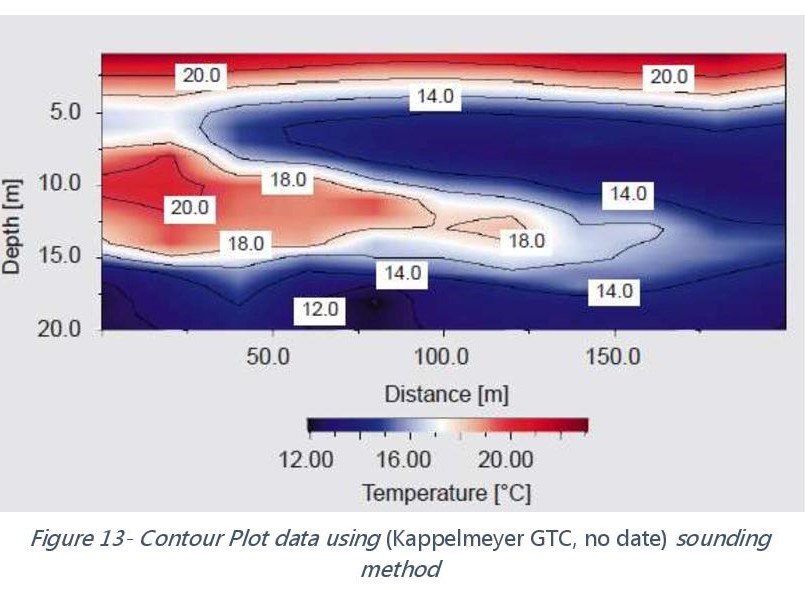 Figure 17: Contour Plot data using sounding method [58] and [59]6.7 Other MethodsThere are other geophysical methods which have been used on limited scale in dikes and earthfill dams’ observations. Of these are, the microgravity, the magnetic profiling and the radio- magnetotelluric techniques.Microgravity MethodThe basic theory on which microgravity technique is based is that; different subsurface materials have different bulk densities. Surveys using this technique, seeks to detect areas of contrasting or anomalous density by collecting surface measurements of the Earth’s gravitational field. The method uses highly sensitive instrumentation to take measurements of variations in gravitational acceleration due to the presence of high or low density material, which would register as “negative gravity anomalies”. Gravity anomalies arising from natural or man- made subsurface features; such as voids and cavities are superimposed on much larger variations due to height latitude and regional geological variations. In order to isolate the subtle signals of interest, careful data acquisition and processing are required. The diagram in Figure (18) represents an idealized condition of such an occurrence [60].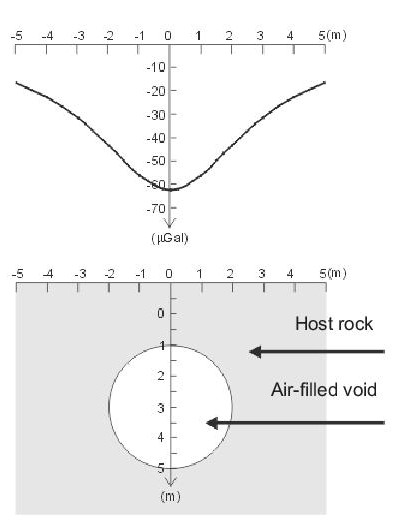 Figure 18: Idealized representing voids by microgravity survey [60]Data collection for this process is extremely time consuming and delicate as the apparatus is extremely sensitive, requiring rigorous methodology, and data cannot be gathered continuously. The extent of measurement is confined to limited area so there is risk of missing anomalies. Moreover, this type of surveys lacks the ability to detect contact surfaces between layers of contrasting materials or condition such as compaction, permeability or cracks, buried channels in foundations, and it is severely susceptible to limiting factors in the environment [61]. These factors result in microgravity being one of the most expensive geophysical techniques.Magnetic ProfilingOverall magnetic profiling technique of site surveys is a quick and cost effective way as a first step to be investigated further by (ERT). This significantly reduces costs and survey time, as (ERT) does not need to be implemented across the whole dam or dike. This method, however, has very narrow range of detection capabilities and suffers from limited outputs and severe limitations.The method has no ability to detect vertical structure such as layers, depth to foundation, water table, nor the capability to delineate contact surfaces between layers of contrasting materials or identify conditions of compaction and permeability. It cannot discover anomalies such as, cracks, animal burrows, subsidence, karst cavities and buried channels in foundation, seepage areas and potential erosion and piping.Foe materials properties and condition identification it cannot estimate soil geotechnical parameters such as; porosity, consolidation, bulk density, permeability, nor seepage flow velocity estimation [61]. Typical instrument used for this method is shown in Figure (19) [62].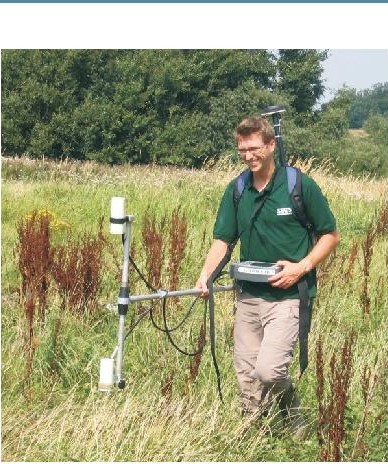 Figure 19: Typical Magnetic Profiling Instrument [62]Radio-magnetotelluric MethodRadio-magnetotellurics (RMT) is a low- frequency far field electromagnetic method. The radio transmitters used are the source of such far fields, and the electromagnetic waves received at the measuring points at the crest or foot of the dike are plane waves. These waves propagate through the surface of the soil and if conducting or resistant anomaly is present the induced field detected at the surface is modified to indicate such anomalies. The response from an anomaly in the ground depends on the orientation of its major axis compared with the direction of primary field [63]. 7. Summary Points, Discussion, and Concluding RemarksHistory of geophysics and its applications to potential dam site investigations and observing behavior of existing dams have gone through many stages of development since the late 1920s until now. At the present there are the possibility of using quite large number of methods and modern techniques to investigate such phenomena as; seepage paths, seepage intensity, presence of permeability anomalies such as cracks, cavities and sinkholes, and materials layering in dam bodies or their foundations. Geophysical methods, however, are still considered as complementary to geotechnical methods of borehole drilling, test pits excavation, in addition to visual and instrumental observations and surveys. In comparison, geophysical methods can give quick answers to developing problems in non- intrusive, much faster and cheaper ways than geotechnical methods.Geophysical methods applications use various techniques and sub- techniques aiming at measuring various soil and rock properties such as shear modulus, bulk density, porosity as well as lithology patterns, depth to bed rock and fault location, and they can infer from the observed changes the development of safety problems that can threaten the use and integrity of dams like; increasing seepage flow, development of new cracks or enlargement of old ones, development of cavities and sinkholes. It has been concluded from many study cases that different geophysical methods can supplement each other in characterizing and identifying subsurface problems. Ideally geophysical investigations may include more than one method at the same time, and then the results have been tied into existing borehole data to provide the best characterization results. Geological data from boreholes give a context to geophysical data interpretation by defining what geological features are possible or likely.Each of the geophysical methods used today has some aspect which makes it more suitable to follow a particular issue or can presents certain limitations.  Electromagnetic (EM) profiling method for example measures conductivity of soil and rock by measuring changes in the electromagnetic field created by inducing an electric potential field in different materials. Electrical Resistivity Tomography (ERT), however, measures directly the (resistivity) which is the inverse of (conductivity) of materials by creating an electric field and mark the resistivity of the materials in this field. Self-Potential (SP) technique, on the other hand, measures changes in the various types of naturally existing electric potentials in the ground, such as the electro- kinetic potential due to the flow of a fluid with certain electrical properties within a cavity or porous medium. (SP) method is, therefore, more suited to transient flow phenomena measurements than the (EM) and (ERT) methods which are more adapted to measuring static conditions.Progress in modern geophysical methods coupled with developments of new instruments has led in the last few decades into new and modern techniques, such as the use of the Ground Penetrating Radar (GPR) and Seismic Methods (SM) and temperature sounding.The (GPR) method is based on the study of the propagation of high frequency electromagnetic waves into the ground and measuring changes in the partially reflected waves. It can detect changing properties and conditions related to the dielectric contrasts existing in the materials through which the electromagnetic waves propagate. This method is limited in its application to detect anomalies which are close to the surface of slopes and crests of dikes and earthfill dams. The more laborious Seismic Methods (SM), however, lend themselves to variety of sub-techniques which are all based on the controlled generation of elastic seismic waves by seismic source and obtain an image of the subsurface. Detection here is focused on the changing mechanical properties of soil materials such as shear strength and presence of internal structures and voids, and in this they can present indirect evidence of newly developing seepage paths and cavities development.The variety of sub- seismic techniques used today include; Seismic Refraction and Seismic Reflection techniques, the Multichannel Analysis of surface waves (MASW) [64], in addition to the use of Refraction manometer (ReMi) and the Cross- Holes Seismic Tomography.The difference between Seismic Refraction and Seismic Reflection techniques can be illustrated in Figure (20) [65]. These methods, however, are based on creating energy pulses in the ground and make measurements which depending on the technique used can record travel time or travel time amplitudes of the received pulses, or record the surface energy waves (Rayleigh Waves) as is the case in the (MASW), and (ReMi) technique. The pulses are recorded and presented as (Phase Velocity vs. Frequency) dispersion curve in (1D) shear wave velocity profile that may be transformed into (2D) and (3D) models. In such cases, if external constraints are present, then these models can be changed to geologic models. 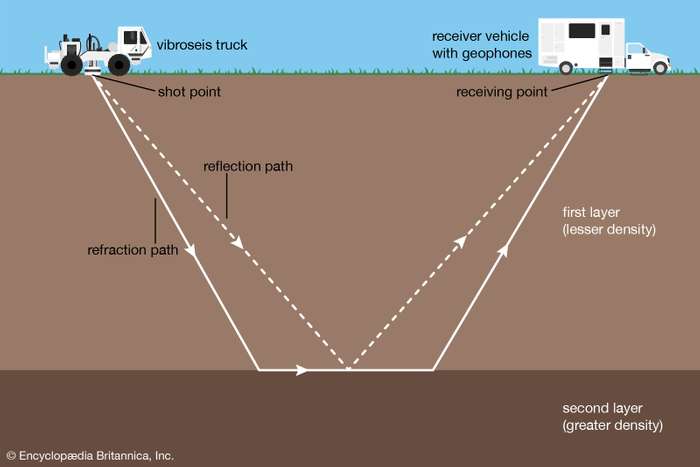 Figure 20 : Illustration of Seismic Refraction and Seismic Reflection techniques [65].Temperature measurements have also found their way of application in dams and dikes geophysical monitoring where reliable detection of seepage is done by using water temperature as a tracer. These measurements make use of natural seasonal temperature variations to locate areas of preferential seepage and this is performed by either by attaching discrete thermistors to dam face or inserting rows of temperature sensors into the dam body via small boreholes dug into the dam. Discrete data can be interpolated to produce a tomography of the site. This technique, however, is quite time consuming and comparatively expensive but its other traits lend it useful for particular situations.Other modern techniques which have been used on limited scale in dams and dikes observation include; i) the Microgravity Measurement method based on collecting surface recordings of the Earth gravitational field variations that result from the changes in materials density and give negative gravity anomalies in case of the presence of low density materials or voids and cavities; ii) Magnetic Profiling method which maps variations in the magnetic field of the Earth that are attributable to changes of structure or magnetic susceptibility in certain near-surface rocks, and; and iii) the Radio Magnetotelluric method which relay on emitting low frequency far field waves and receiving them at measuring points at the crest or foot of a dam after detecting any conduction or resistance anomaly within the dam body.From the vast majority of case histories on the application of geophysical methods in observation of existing dams very little is found in applying these methods to concrete dams. One such case, however, is that of Marathon Dam (Greece), which is a typical old concrete gravity dam, (54) m high, that was constructed in (1926) and is located about (30) km north of Athens. The dam was tested for appraisal of the geotechnical properties of the dam body and its geological setting, and for tracing possible leakages. Moreover, this was meant to detect also possible degraded areas that are potentially liable to water infiltration, and to evaluate the dynamic properties of the subsurface materials. The investigations were extended in the dam interior in order to evaluate the quality of the concrete. This survey was necessary since the dam was hit by a strong earthquake (Ms= 5.9) in 1999. Geophysical methods of seismic and electrical tomography, as well as ground penetrating radar (GPR), were utilized to test the dam aiming to properly evaluating its overall safety. The results indicated a few suspicious parts in the dam that warranted close inspection by specialists [66].Multiple cases of applying various geophysical methods have been applied, to embankment dams other than those listed in tables (1,2,3). The (ERT) technique was used in Zaria Dam (Nigeria) to check for suspected seepage channels in this earthen dam. The variations of the water content in the dam body was suspected to be of an anomalous seepage beneath the subsurface. On the basis of the interpretation of the acquired data, various zones of relatively uniform resistivity values were mapped and identified. The available borehole log data correlated well with the obtained resistivity values and depths. Zones of relatively low resistivity within the bedrock were interpreted to represent potential seepage pathways. Hence, this geophysical method was successfully used to delineate and map these seepage pathways within the subsurface of this earth dam [67]. A similar case of seepage anomaly detection was discovered in Ogobomboso earthfill dam, also in (Nigeria), where Self-Potential (SP) and (ERT) were conducted and two possible seepage zones were identified within the dam embankment. The integrity of the dam embankment was fairly good but the existence of seepage zones beneath it could constitute serious threat to the safety of the dam [68]. Other similar cases may be cited from the Kaffrein Dam (Jordan) [69], Riverbanks dikes and embankments for a group of reclamation and irrigation channels located between Malalbergo and Barricella, Bologna (Italy) [70], Oba earthfill dam (Nigeria), [71], and the Røsvatn field test dam in Norway [72] and many others.Detection of seepage within foundations of embankment dams was also performed for many earthfill dams using geophysical methods such as; the Vitineves reservoir Dam (Czech Republic) [73], Success Dam, California, (USA) [74], Beaver Dam, Arkansas (USA) [75], an unnamed homogeneous earth-fill dam located at the base of the Rocky Mountain foothills in Jefferson County, Colorado (USA) [76], Wadi Megenin Dam (Libya) [77] Krousovitis Dam (Greece) [78], Mill Creek Dam, Walla Walla, Washington (USA) [79],  Coursier Lake Dam, British Colombia, Canada [80], Wolf Creek Dam, Russell County, Kentucky, (USA) [81].In all these cases, one or combination of many geophysical techniques were used to get valuable knowledge on the behavior of the earthfill dams and dikes under consideration. In many of the cited examples, these investigations were carried out before performing further geotechnical investigations as a way to plan these additional investigations, or they were done in support of geological data already available. It may be said that such methods have proven their extreme usefulness for early detection of seepage and other anomalies related to seepage or internal erosion, and they have helped in planning repair works in much faster and cheaper ways than the conventional geotechnical investigations. In any similar case, therefore, their use is highly recommendable on condition of proper selection of the method and its proven suitability to the check problem at hand.ReferencesVan Norstrand R G, Cook L. “Interpretation of Resistivity Data”. Geological Survey Professional Paper, Page 16. Washington 1966. https://pubs.usgs.gov/pp/0499/report.pdfLin C, Lin CH, Hung Y ,Chung C, Wu P, Liu H. “Application of geophysical methods in a dam project: Life cycle perspective and Taiwan experience”. Journal of Applied Geophysics, Volume 158, November 2018, Pages 82- 92.Published on ScienceDirect (Access Restricted)https://www.sciencedirect.com/science/article/pii/S0926985118302738Wikipedia. “Soil Resistivity”. Accessed on 13th July 2020  https://en.wikipedia.org/wiki/Soil_resistivity#Schlumberger_methodCho I, Yeom J.” “Crossline resistivity tomography for the delineation of anomalous seepage pathways in an embankment dam”. Geophysicists, Volume 72, Issue 2 Mar 2007. Pages: 1MA-Z35 (Access Restricted).https://library.seg.org/doi/epub/10.1190/1.2435200Al-Fares W, Al-Hilal M. “Integration of electrical resistivity tomography with electromagnetic and soil radon measurements for characterizing the leakage problem in Afamia B dam, Syria”. Geofísca. International vol.57 n.4 México Oct. /Dec. 2018. http://www.scielo.org.mx/scielo.php?script=sci_arttext&pid=S0016-71692018000400275&lng=en&nrm=iso&tlng=en Coelho M J, Mota R, Morgado A, J. Neves J. “Time-lapse crosshole seismic tomography for characterisation and treatment evaluation of the Ribeiradio dam rock mass foundation”. Conference: NUMGE 2018 - Numerical Methods in Geotechnical Engineering IX. Porto, Portugal”. June 2018.https://www.researchgate.net/publication/328192109_Time-lapse_crosshole_seismic_tomography_for_characterisation_and_treatment_evaluation_of_the_Ribeiradio_dam_rock_mass_foundation [accessed Jul 10Yilmaz Y, Koksoy M. “Electrical resistivity imaging and dye tracer test for the estimation of water leakage paths from reservoir of Akdeğirmen Dam in Afyonkarahisar, Turkey”. Springer, Environmental Earth Sciences 76(24):829. DOI: 10.1007/s12665-017-7174-8, December 2017.https://www.researchgate.net/publication/321859819_Electrical_resistivity_imaging_and_dye_tracer_test_for_the_estimation_of_water_leakage_paths_from_reservoir_of_Akdegirmen_Dam_in_Afyonkarahisar_TurkeyMoore J R, Boleve A , Sanders J W, Steven D. Glaser S D. “Self-potential investigation of moraine dam seepage”. Journal of Applied Geophysics. Received 20 June 2010, Accepted 10 June 2011, Available online 22 June 2011.http://glaser.berkeley.edu/glaserdrupal/pdf/Moore_journal%20of%20applied%20geophysics_2011.pdfEngemoen W O, Mead R, Hernández L. “Evaluating the Risks of an Internal Erosion Failure at Amistad Dam”. Proceedings of 31st Annual USSD Conference (21st Century Dam Design- Advances and Adaptations) PP San Diego, California, April 11-15.https://www.ussdams.org/wp-content/uploads/2016/05/Abstracts_2011.pdfChow G S, Thomas L K, Walker W. “High-Risk Flood Control Dams on Difficult Soil”. PP 7-8. Seventh International Conference on Case Histories in Geotechnical Engineering, April 29- May 4, 2013.https://scholarsmine.mst.edu/cgi/viewcontent.cgi?article=3142&context=icchgeIkard S J, Revil A, Schmutz M, Karaoulis M, Jardani A, Mooney M.   “Characterization of Focused Seepage Through an Earthfill Dam Using Geoelectrical Methods”. Groundwater 2013.https://www.academia.edu/20752582/Characterization_of_Focused_Seepage_Through_an_Earthfill_Dam_Using_Geoelectrical_Methods Camarero P L, Moreira C A. “Geophysical investigation of earth dam using the electrical tomography resistivity technique”. REM, International Engineering Journal. vol.70 no.1PP 47- 52, Ouro Preto Jan./Mar. 2017DOI:10.1590/0370-44672016700099 https://www.researchgate.net/publication/312569653_Geophysical_investigation_of_earth_dam_using_the_electrical_tomography_resistivity_techniqueKarastathis V, Karmis P.  “Geophysical Investigations of Seepage and Settlement Effects at Mornos Dam”. 74th EAGE Conference and Exhibition incorporating EUROPEC 2012.https://www.researchgate.net/publication/301372972_Geophysical_Investigations_of_Seepage_and_Settlement_Effects_at_Mornos_DamRozycki A, Ruiz Fonticiella J M, Cuadra A. “Detection and evaluation of horizontal fractures in earth dams using the self-potential method”. Elsevier. Engineering Geology,  Volume 82, Issue 3, 5 January 2006, Pages 145-153. https://www.sciencedirect.com/science/article/abs/pii/S0013795205002358Sjödahl P, Dahlin T, Johansson S. “Using resistivity measurements for dam safety evaluation at Enemossen tailings dam in southern Sweden”. Springer. Environmental Geolog, volume 49, pages267–273(2005).https://link.springer.com/article/10.1007/s00254-005-0084-1Mooney M, Parekh M, Lowry B, Rittgers J, Grasmick J, Koelewijn A R, Revil A, Zhou W. “Design and Implementation of Geophysical Monitoring and Remote Sensing during a Full-Scale Embankment Internal Erosion Test”. Geo-Congress 2014 Technical Papers: Geo-Characterization and Modeling for Sustainability. ASEF Library.        https://ascelibrary.org/doi/abs/10.1061/9780784413272.021Loperte A, Soldovieri F, Lapenna V. “Monte Cotugno Dam Monitoring by the Electrical Resistivity Tomography”. October 2015, IEEE Journal of Selected Topics in Applied Earth Observations and Remote Sensing PP (99):1-6.https://www.researchgate.net/publication/282973943_Monte_Cotugno_Dam_Monitoring_by_the_Electrical_Resistivity_TomographySentenac P, Beneš V,  Keenan H E. “Reservoir assessment using non-invasive geophysical techniques”. April 2018. Environmental Earth Sciences 77(7). https://www.researchgate.net/publication/324340488_Reservoir_assessment_using_non-invasive_geophysical_techniquesHickey C, Ekimov A, Sabatier J.“Time-Lapse Seismic Measurements on a Small Earthen Embankment During an Internal Erosion”. 2009 Symposium on the Application of Geophysics to Engineering and Environmental Problems. March 2009.                                               https://www.researchgate.net/publication/269122509_Time-Lapse_Seismic_Measeurements_on_a_Small_Earthen_Embankment_During_an_Internal_Erosion_ExperimentAl Faris W. “Contribution of the geophysical methods in characterizing the water leakage in Afamia B dam, Syria”. Received 2 March 2011, Accepted 14 July 2011, Available online 9 August 2011.https://www.sciencedirect.com/science/article/pii/S0926985111001662?via%3DihubKayode O T, Odukoya A M, Adagunodo T A, Adeniji A A. “Monitoring of seepages around dams using geophysical methods: a brief review”. 2nd International Conference on Science and Sustainable Development. Conf. Series: Earth and Environmental Science 173 (2018) 012026.https://www.researchgate.net/publication/326443870_Monitoring_of_seepages_around_dams_using_geophysical_methods_a_brief_review Brosten T R, Llopis J L, Kelley J R. “Using Geophysics to Assess the Condition of Small Embankment Dams”. Geotechnical and Structures Laboratory U.S. Army Engineer Research and Development Center. ERDC/GSL TR-05-17 July 2005.https://erdc-library.erdc.dren.mil/jspui/bitstream/11681/10564/1/70772.pdfLearning electrical Engineering. “Soil resistivity values for different types of soil”. Accessed on 13th July 2020.https://www.electricalengineeringtoolbox.com/2015/12/soil-resistivity-values-for-different.htmlDahlin T, Sjödhal P, Johansson S. “Investigation of Geophysical Methods for Assessing Seepage and Internal Erosion in Embankment Dams”. Report for CEA Technologies Inc. January 2008.https://www.academia.edu/19923120/A_Guide_to_Resistivity_Investigation_and_Monitoring_of_Embankment_DamsFargier Y, Fauchard C, Mériaux P, Royet P, Palma-Lopes S, François D, Côte P, Bretar F.“Methodology Applied to the Diagnosis and Monitoring of Dikes and Dams”. From “Novel Approaches and Their Applications in Risk Assessment”, Edited by Yuzhou Luo. 2012.https://www.researchgate.net/publication/224830458_Methodology_Applied_to_the_Diagnosis_and_Monitoring_of_Dikes_and_Dams orhttps://www.intechopen.com/books/novel-approaches-and-their-applications-in-risk-assessment (PP 264- 280).Johansson S, Friborg J, Dahlin T, Sjödahl P. “Long term resistivity and self- potential Monitoring of embankment dams- Experiences from Hällby and Sädva Dams”. Rapport 05:15. Stockholm May 2005. Sweden.https://energiforskmedia.blob.core.windows.net/media/19408/long-term-resistivity-and-self-potential-monitoring-of-embankment-dams-elforskrapport-2005-15.pdfPark C. “Geophysical methods for reservoir safety investigations”. Environment Agency and British Dam Society. September 2017.https://britishdams.org/assets/documents/Funded%20Research%20Reports/Geophysical%20methods%20for%20reservoir%20safety%20investigations-%20Final%20Draft%2009052018.pdf Ken Y. Lum and Megan R. Sheffer. “Dam Safety: Review of Geophysical Methods to Detect Seepage and Internal Erosion in Embankment Dams”. Hydro- Review. 3rd November 2005.Issue 2 and Volume 29.https://www.hydroreview.com/2005/03/10/dam-safety-review/Reynolds International. “Electro-magnetic ground conductivity mapping”.  Technical Summary Sheet No. 3.06/2011. Accessed on 16th July 2020.https://www.reynolds-international.co.uk/uploads/files/03tsselectro-magnetic.pdfReynolds International. “site Investigation” Accessed on 16th July 2020.https://www.reynolds-international.co.uk/geophysical-site-investigation/RSK. “EM Ground conductivity”. Accessed on 16th July 2020.https://www.environmental-geophysics.co.uk/documentation/info/em.pdf Sentenac P, Benes V, Keenan H. “Reservoir assessment using non-invasive geophysical techniques”. Environmental Earth Sciences (2018) 77:293. received: 22 May 2017 / Accepted: 31 March 2018 / Published online: 9 April 2018.                                                                                                                   https://www.researchgate.net/publication/324340488_Reservoir_assessment_using_non-invasive_geophysical_techniques [RSK. “Electrical Resistivity Imaging”. Accessed on 16th July 2020.https://www.environmental-geophysics.co.uk/documentation/info/resistivity.pdfCorwin R W, Butler D K. “Geotechnical Applications of the Self-Potential Method. Report 3. Development of Self-Potential Interpretation Techniques for Seepage Detection”. Department of the army, Waterways Experiment Station. February 1989.                                                                                                                                   https://www.researchgate.net/publication/235139523_Geotechnical_Applications_of_the_Self-Potential_Method_Report_3_Development_of_Self-Potential_Interpretation_Techniques_for_Seepage_Detection#fullTextFileContentBrosten T R, Llopis J L, Kelley  J R  .“Using Geophysics to Assess the Condition of Small Embankment Dams”. U.S. Army Engineers Research and Development Center. P 3 Final Report ERDC/GSL TR-05-17 July 2005.https://erdc-library.erdc.dren.mil/jspui/bitstream/11681/10564/1/70772.pdfOrison Consulting Inc. “Spontaneous Potential (SP)”. Accessed on 17th July 2020.                                                                                                                                                      http://orizonconsulting.in/spontaneous-potential.phpEnviromental Geophysics. “Geophysical Methods-Self-Potential (SP) Method”.                                                                                                                                   https://archive.epa.gov/esd/archive-geophysics/web/html/self-potential_(sp)_method.htmlWightman Ed W, Jalinoos F, Sirles, P, Hanna K. “Application of Geophysical Methods to Highway Related Problems”. Study report PP 293- 294.Federal Highway Administration Central Federal Lands Highway Div. September 2003.                                                                                    http://www.ce.memphis.edu/7137/PDFs/Geophysical/geotechPdf.pdfUSACE. “Geophysical Exploration for Engineering and Enviroment”. Manual No. 1110-1-1802. Chapter 4,PP 3- 8. 1995.https://www.publications.usace.army.mil/Portals/76/Publications/EngineerManuals/EM_1110-1-1802.pdfhttps://www.researchgate.net/publication/282672911_Application_of_Self-Potential_SP_Method_for_Monitoring_Contaminants_MovementLum K Y, Sheffer M R. “Dam Safety: Review of Geophysical Methods to Detect Seepage and Internal Erosion in Embankment Dams”. Hydro Review. Issue 2 and Volume 29. 3 10 2005.https://www.hydroreview.com/2005/03/10/dam-safety-review/Antoine R, Fauchard C, Fargier Y, Durand E. “Detection of Leakage Areas in an Earth Embankment from GPR Measurements and Permeability Logging”. International Journal of Geophysics.  Volume 2015 |Article ID 610172 | 9 pages, March.2015.https://www.researchgate.net/publication/273446369_Detection_of_Leakage_Areas_in_an_Earth_Embankment_from_GPR_Measurements_and_Permeability_LoggingWikipedia. “Snell's law”. Accessed on 18th July 2020.https://en.wikipedia.org/wiki/Snell%27s_law  Daniels D J. “Ground Penetrating Radar”. The Institution of Electrical Engineers, UK. 2004. http://fivedots.coe.psu.ac.th/Software.coe/mit/Ground%20Penetrating%20Radar.pdfCalum P. “Geophysical methods for reservoir safety investigations”. Environment Agency and British Dam Society Report, Page 31.2017.https://britishdams.org/assets/documents/Funded%20Research%20Reports/Geophysical%20methods%20for%20reservoir%20safety%20investigations-%20Final%20Draft%2009052018.pdfDi Prinzio M, Bittelli A. Castellarin A, Pisa P R. “Application of GPR to the monitoring of river embankments,”Journal of Applied Geophysics, vol. 71, no. 2-3, pp. 53–61, 2010.     https://www.academia.edu/17342779/Application_of_GPR_to_the_monitoring_of_river_embankmentsMydlikowski R, Beziuk G, Szynkiewicz A. “Detection of inhomogeneities in structure of flood embankments by means of d.c. resistivity, gpr and frequency electromagnetic method measurements,”Acta Geodynamica et Geomaterialia,vol.4,no.4, pp. 83–88, 2007. https://www.researchgate.net/publication/228897520_of_inhomogeneities_in_structure_of_flood_embankments_by_means_of_DC_resistivity_GPR_and_frequency_electromagnetic_method_measurements-short_note Carlsten S, Johansson S, Wörman A, “Radar techniques for indicating internal erosion in embankment dams, ”Journal of Applied  Geophysics,vol.33,no.1–3,pp.143–156,1 https://www.sciencedirect.com/science/article/pii/0926985195900373South West Geophysics. “Ground Penetration Dadar (DPR) imaging”. Accessed on 18ty July 2020.  http://www.southwestgeophysics.com/gpr_imagingRSK Geophysics. “Mapping the unseen- Ground Penetration Radar”. Factsheet.                                                                                                                                                 https://www.environmental-geophysics.co.uk/documentation/info/gpr.pdf                                                                                                            GSSI. “GPR For Geophysics and Enviromental Assessment”. Accessed on 18th July 2020.https://www.geophysical.com/wp-content/uploads/2019/12/GSSI-GPRforGeophysicsEA.pdf  Anderson N, Croxton N. “Introduction to Geotechnical Geophysics”. Research circular E- C130 PP 2-7 of “Geophysical Methods Commonly Employed for Geotechnical Site Characterization”.  Transport Research Board of the National Academies. July2008.http://onlinepubs.trb.org/onlinepubs/circulars/ec130.pdf52. Subsurface Surveys: “Geophysical Methods: Seismic Refraction Surveys”. Accessed on 19th July 2020.http://www.subsurfacesurveys.com/refraction.htmSubsurface Surveys: “Geophysical Methods: Seismic Reflection Surveys”. Accessed on 19th July 2020.  http://www.subsurfacesurveys.com/reflection.htmAnderson N. “Common Applications of Geotechnical Geophysics. Research circular E- C130 PP 13- 17 of “Geophysical Methods Commonly Employed for Geotechnical Site Characterization”.  Transport Research Board of the National Academies. July 2008.http://onlinepubs.trb.org/onlinepubs/circulars/ec130.pdfLum K Y, Sheffer M R. “Dam Safety: Review of Geophysical Methods to Detect Seepage and Internal Erosion in Embankment Dams”. Hydro- Review. 3rd November 2005.Issue 2 and Volume 29. https://www.hydroreview.com/2005/03/10/dam-safety-review/https://www.hydroreview.com/2005/03/10/dam-safety-review/#grefRoyet P, Palma-Lopes S, Fauchard C, Mériaux P, Lucie Auriau. “Rapid and cost-effective dike condition assessment methods: geophysics and remote sensing”. FloodProBE Project Report WP3-01-12-20 PP 96- 99.http://www.floodprobe.eu/partner/assets/documents/Floodprobe-D3.2_V1_4_April_2013.pdf 57. Fabritius A, Heinemann B , Dornstädter J, Trick T. “Distributed Fiber Optic Temperature Measurements for Dam Monitoring: Current State of the Art and Further Developments”. SANCOLD Conference 2017: “Management of Dams and Reservoirs in Southern Africa”, PP 347- 348. Centurion, Tshwane, South Africa, 15 to 17 November 2017.http://www.solexperts.com/images/PUBLIKATIONEN/Englisch/pub_en_186_Distributed-fibre-optic-temp-meas.-for-dam-Satety-Monitoring_v1.pdf G.T.S Kappelmeyer GmbH. “Sensitive inspection and monitoring of Embankment Dams”. Accessed on 20th July 2020. http://www.gtc-info.de/_downloads/TSM1.pdfDornstädter J. “Leakage Detection: Temperature as a Tracer”. GTC Kappelmeyer GmbH.http://www.solexperts.com/images/PDF_DEUTSCH/GTC/GTC-Publikationen/2016_Dornst%C3%A4dter_SloGed.pdfRSK. Microgravity”, RSK Handbook V5, Part 1. Accessed on 21st July 2020.                                                                                          https://www.environmental-geophysics.co.uk/documentation/info/microgravity.pdfRoyet P, Palma- Lopes S, Fauchard C, Mériaux P, Auriau L. “Rapid and cost- effective dike condition assessment methods: geophysics and remote sensing”. FloodProBE Project.  Report WP3-012-20, Table 2.2 PP 44. 2013.http://www.floodprobe.eu/partner/assets/documents/Floodprobe-D3.2_V1_4_April_2013.pdfRSK. “Magnetic Surveying”. RSK , Handbook V5, Part1.Accessed on 21st July 2020.                                                                                                https://www.environmental-geophysics.co.uk/documentation/info/magnetics.pdfFauchard C, Mériaux P. “Geophysical and Geotechnical Methods for Diagnosing Flood Protection Dikes”. Translated by Richard Turner. Publisher: Éditions Quae 1st edition 16. August 2007.https://www.quae-open.com/produit/112/9782759200351/geophysical-and-geotechnical-methods-for-diagnosing-flood-protection-dikesPark C B, Miller R D , Xia J. “Multichannel analysis of surface waves”.  Geophysics, Vol. 64, No. 3 (May- June) 1999; P. 800–808.http://www.ce.memphis.edu/7137/PDFs/ReMi/Parketal-1999.pdf Encyclopedia Britannica. “Seismic survey”. Accessed on 23rd July 2020.https://www.britannica.com/science/seismic-surveyKarastathis V K,  Karmis P N, Drakatos G, Stavrakakis G. “Geophysical methods contributing to the testing of concrete dams. Application at the Marathon Dam”. Journal of Applied Geophysics 50 (2002) 247 – 26018. Received September 2001; accepted 13 March 2002. https://www.sciencedirect.com/science/article/pii/S0926985102001453Chinedu1 A D, Ogah A J. “Electrical Resistivity Imaging of Suspected Seepage Channels in an Earthen Dam in Zaria, North-Western Nigeria”. Open Journal of Applied Sciences, 2013, 3, PP 145-154. Published Online March 2013.https://file.scirp.org/pdf/OJAppS_2013032916581018.pdf  Akinlabi I A, Ayanrinde O S. “Geophysical Investigation for Anomalous Seepage in and around an Earth Dam Embankment in Ogobomboso in Southwestern Nigeria”. International Journal of Scientific & Engineering Research Volume 9, Issue 7, pp 1455- 1467, July-2018.https://www.ijser.org/researchpaper/GEOPHYSICAL-INVESTIGATION-FOR-ANOMALOUS-SEEPAGE-IN-AND-AROUND-AN-EARTH-DAM-EMBANKMENT-IN-OGBOMOSO-SOUTHWESTERN-NIGERIA.pdfBatayneh A T, Al-Zubi A S, Abu- Ajamieh M M. “Geotechnical soundings and their relationship to channel seepage areas at the Kaffrein Dam, Jordan”. Journal of Applied Sciences 4 (1) 28- 37, 2004. http://docsdrive.com/pdfs/ansinet/jas/2004/28-37.pdfDi Prinzio M, Bittelli M, Castellarin A, Pisa P R. “Application of GPR to the monitoring of river embankments”. Journal of Applied Geophysics 71 (2010) 53–61. https://www.sciencedirect.com/science/article/pii/S0926985110000479Bayowa O G, Ogungbesan G O.  Mudashir A W. “Geophysical Investigation of Oba Earth-Fill Dam Embankment using Electrical Resistivity Method”. International Journal of Earth Science and Geophysics, Volume 5, Issue 2. Accepted: October 22, 2019 Published Online: October 24, 2019.https://www.vibgyorpublishers.org/content/ijesg/fulltext.php?aid=ijesg-5-027Johansson S, Sjödahl P .“Downstream Seepage Detection using Temperature Measurements and Visual Inspection – Monitoring Experiences from Røsvatn Field Test Dam and Large Embankment Dams in Sweden”. https://www.sensornet.co.uk/wp-content/uploads/2016/05/Oslo_2004 Downstream_Seepage_Detection_using_Temperature_Me.pdfSentenac P, Benes V, Keenan H. “Reservoir assessment using non-invasive geophysical techniques”. Environmental Earth Sciences, V 77,Article number: 293 (2018).https://link.springer.com/article/10.1007/s12665-018-7463-xHunter L E, Powers M H, Seth Haines, Asch T, Burton B L. “Geophysical Investigation of the Success Dam foundation : An Overview”. Symposium on the Application of Geophysics to Engineering and Environmental Problems Proceedings January 2007, PP Pages: 21- 30.https://www.researchgate.net/publication/228077746_Geophysical_Investigation_of_the_Success_Dam_Foundation_An_OverviewButler D K, LLOPIS J L, Deaver C M. “Comprehensive Geophysical Investigation of an Existing Dam Foundation”. The Leading Edge Volume 8, Issue 8.https://www.researchgate.net/publication/277378886_Comprehensive_geophysical_investigation_of_an_existing_dam_foundation_Part_176. Ikard S J, Rittgers J, Revil A, Mooney M A. “Geophysical Investigation of Seepage Beneath an Earthen Dam”.  The National Groundwater Association, Groundwater Journal,  V 53, Issue2 Pages 238-250. March/April 2015 PP, 238-250. First published online:17 March 2014 First published: 17 March 2014.https://www.researchgate.net/publication/260838270_Geophysical_Investigation_of_Seepage_Beneath_an_Earthen_Dam77. Shmela S, Shakshem N. “Seepage phenomenon for Wadi Megenin dam”. International Journal of Environmental Monitoring and Analysis 2013; 1(5): 248-257 Published online October 30, 2013 http://www.cdn.giweh.ch/2019/5/16/1-15-75-1.pdfSavvaidis  A S , Tsokas G N, Soupios  P , Vargemezis G , Manakou M, Tsourlos  P, Fikos I. “Geophysical prospecting in the Krousovitis dam (N. Greece) by seismic and resistivity methods”. Journal of the Balkan Geophysical Society Vol. 2, No 4, November 1999, p. 128-138.https://www.academia.edu/945154/Geophysical_prospecting_in_the_Krousovitis_dam_N._Greece_by_seismic_and_resistivity_methodsButler D K, Wahl R E, Sharp M K. “Geophysical Seepage Detection Studies- Mill Creek Dam, Walla Walla, Washington”.  US Army Engineers Waterways Experiment Station Geotechnical Laboratory. Final Report No: Miscellaneous Paper GL-84-16, August 1984.https://usace.contentdm.oclc.org/digital/collection/p266001coll1/id/6996/  Sirles P. ” Seepage investigation Using Geophysical Techniques at Coursier Lake Dam, B.C., CANADA”. Proceedings of the Annual Symposium on the Application of Geophysics to Engineering and Enviromental problems SAGEEP ,23-26 Mar 1997                                                                      http://zonge.com/wp-content/uploads/2013/08/DAMS_Sirles_1997-SAGEEP-SP-seepage_investigation.pdfErich K J. “Wolf Creek Dam: a case study of foundation remediation for dams built on Karst foundations”. (2013). Masters Theses. Missouri University for Science and Technology, 2013.https://scholarsmine.mst.edu/cgi/viewcontent.cgi?article=6386&context=masters_theses DamAim of investigationApplied geophysical methodCountryShuishe DamAbnormal seepage in downstream shell2D & 3D ERTTaiwanTaiwan Power Co. FilesHsinshan DamAbnormal seepage in downstream shellTime-lapse 2D ERT LinTaiwanWushantou DamSlips of slope in downstream shellMASWTaiwanShigang DamStrength of concretes after chichi earthquakeSeismic tomographyTaiwanXishi DamAging concrete Seismic tomographyTaiwanSandong DamAbnormal seepage in dam abutment2D ERT; SPChinaUnknown Dam in KoreaAbnormal seepage in downstream shell2D ERT Cho and Yeom (2007)Ref. [4]Afamia B DamAbnormal seepage in dam foundationEM; Electrical profiling; 2D ERTSyria [5]Som-Kamla-Amba DamAbnormal seepage in downstream shellSP; Electrical profilingIndiaNanshui DamVoids inside dam bodyGPRChinaSanqingting DamCracks in dam bodyGPRChinaRibeiradio dam,Characterization and treatment evaluation of dam rock mass foundationTime-lapse crosshole seismic tomography Portugal Ref.[6]Akdeğirmen DamAbnormal seepage in downstream shell2D ERTTurkey Ref. [7]DamAim of investigationApplied geophysical methodRef.Dana Lake DamAbnormal seepage in dam bodySP; electrical profiling[8]Amistad DamAbnormal seepage in dam foundation2D ERT[9]Barker DamVoids in dam body and seepageSP GP[10]Avon DamAbnormal seepage in downstream toeSP; 2D ERT GP[11]Cordeirópolis DamAbnormal seepage in dam body2D ERT [12]DamAim of investigationApplied geophysical methodRef.Mornos DamAbnormal seepage in dam body2D ERT, Seismic Tomography[13]CHB DamAbnormal seepage in dam body2D ERT, 2D ERT[14]EI Tejo DamAbnormal seepage in dam bodySP[14]Hällby DamAbnormal seepage in dam body2D ERT monitoring[15]IJKdijk test DamInternal erosion in dam bodySP; Acoustic emission[16]Monte Cotugno DamAbnormal seepage in dam body2D ERT monitoring[17]Vitineves DamAbnormal seepage in dam bodyEM, 2D ERT; SP[18]Type of SoilMean value of Resistivity in ΩmSwampy soil, bogs1- 10Silt alluvium20 100Humus. Leaf mould10- 50Peat, turf5- 100Soft clay50Marl and compacted clay100- 200Jurassic marl30- 40Clayey sand50- 500Siliceous sand 200- 300Stoney ground1,500- 3,000Grass- covered – stony -sub-soil 300- 500Chalky soil100- 300Limestone1000- 5000Fissured limestone 500- 1000Schist, shale 50- 300Mica, schist800Granite and sandstone1,500- 10,000Modified granite and sandstones 100- 600Fertile soil, compacted damp fill50Arid soil. Gravel, uncompacted non- uniform fill500Stoney soil. Bare, dry sand , fissured rocks3,000EnvironmentEnvironmentEnvironmentLimiting FactorRural Coastal UrbanMetallic disturbancesPossiblePossibleLikelyPotential Electromagnetic sourcePossiblePossibleLikelyVibrations from traffic etcUnlikelyUnlikelyLikelyWater TypeFreshSaltFresh/SaltStructureStructureLimitations due to Location Geophysical MethodDikes, Levees(Transient Seepage)Impounding Dams(Steady State Seepage)Rural, Costal, UrbanElectromagnetic Profiling EM- 31, handled by 1 Person, Very fast data collection EM- 34, 2 persons operated, compact fast data collectionSuitable for rural and coastal sites. Not suitable in urban sites where too many metallic disturbances.Electrical Resistivity Tomography Not time effective to be done across kmSuitableSuitable for rural and coastal sites. Great care must be taken to account for metallic objects in urban sites.Ground Penetrating Radar ProfilingSoil dependent, Ground must be reasonably free of vegetation etc.Depth of Investigation too low for monitoring down to foundation soil. Soil dependentSuitable for rural and urban sites. In costal sites it may be suitable but method is soil dependent and salt water.Seismic MethodsNot time effective to be done across kmSuitableSuitable for rural and coastal areas. In urban areas sources of traffic and other vibration must be removedSelf- Potential MethodsOnly during flood conditionsSuitableSuitable for rural sites. Soil water can disrupt data in coastal sites. In urban sites device is very sensitive to electrical perturbationsTemperature MeasurementsOnly during flood conditionsSuitableSuitable for all sitesDetection Requirement objectivesDetection Requirement objectivesDetection Requirement objectivesDetection Requirement objectivesDetection Requirement objectivesGeophysical MethodInternal Composition/zoningIdentifying seepage pathsSeepage flow intensityLarge voids due to animal borrowing, erosion cavitiesDamage from environmental desiccation, root growth etcElectromagnetic ProfilingSuitable only as 1 D mappingSuitableNot suitableSuitableCould be detected but not identified solely from EMElectrical Resistivity TomographySuitableSuitableNot suitableSuitableSuitableGround Penetrating Radar ProfilingSuitableNot suitableNot suitableMay not resolve smaller animal borrowingSuitableSeismic MethodsSuitableNot SuitableNot SuitableSuitableNot suitableSelf- Potential MethodsNot suitableSuitableSuitableNot suitableNot suitableTemperature MeasurementsNot suitableSuitableOnly suitable with repeated measurementNot suitableNot suitableGeophysical MethodType of DetectionField ImplementationDepth of investigation (DOI)Data processing resolutionLimiting FactorsAcquisition speedCostElectromagnetic ProfilingOverall dam assessment, soil properties through soil electrical conductivity. Easiest data gathering method.Variable, smaller equipment around 3m, larger down to 40- 50mLow resolution but straightforward to process.Not detailed enough for use as  the sole monitoring technique.Fast LowElectrical Resistivity TomographyDetailed assessment, soil properties and geological structure, seepage and void detection.Can be problematic. Applicable in the largest variety of circumstances.Site and configuration dependent but quite large.High resolution, needs corroboration for other dataMust account for metallic objects and other artifacts in data.SlowHigh Self- Potential MethodsDetects soil conditions and seepage paths as well as seepage intensity.Land or Waterborne. Simple implementation.Waterborne. DOI large enough for most reservoirsMedium resolution. Interpretation must account for any other sourcesVery susceptible to interference. Not applicable for salt water/ “dry” sites.SlowMediumGround Penetrating Radar ProfilingFairly detailed soil properties, material changes, internal structures and voids.Straightforward can be towed manual or vehicle.Small, generally no more than few meters.Good resolution but very complex interpretationNot applicable for low resistivity materials- clayey for example.Fast Low Seismic MethodsDetailed. Mechanical properties of soil/material, structures/voids.Reasonably easy to implement.Large enough to reach foundations.Requires high level of expertise in processing/ analysis. Low- Medium resolutionTime consuming. Soil characteristics may inhibit DOI.SlowVery high Temperature MeasurementsAnomalies in the seasonal temprature gradient can indicate seepage.Straightforward installation but can be expensive.Intrusive- any depth to which sensors can be positioned.Interpolation of discrete values. Resolution dependent on prob.Sounding method is intrusive. Needs distinct temp-gradient contrast between water and medium.MediumHigh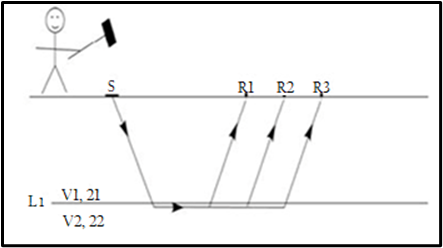 Figure 9 Seismic Refraction [51]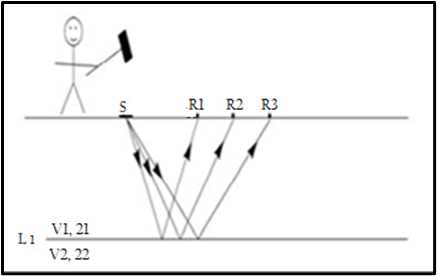 Figure 10: Seismic Reflection [51]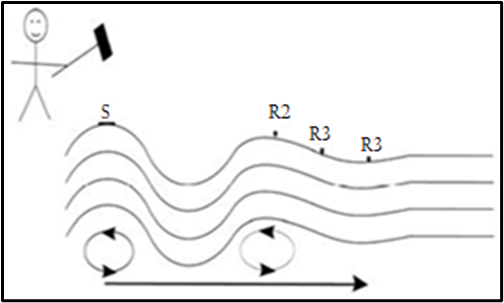 Figure 11: Multi Channel Analysis of Surface Waves ( MASW) [51]  Figure 12: Refraction Microtremor 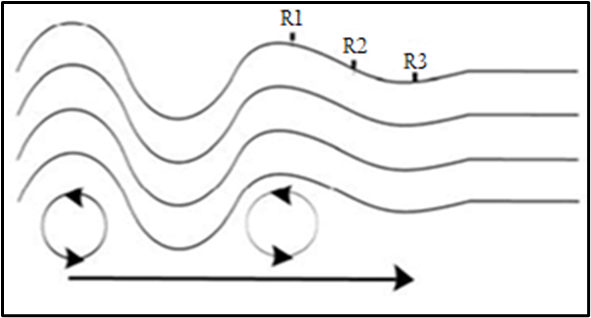 (ReMi) [51]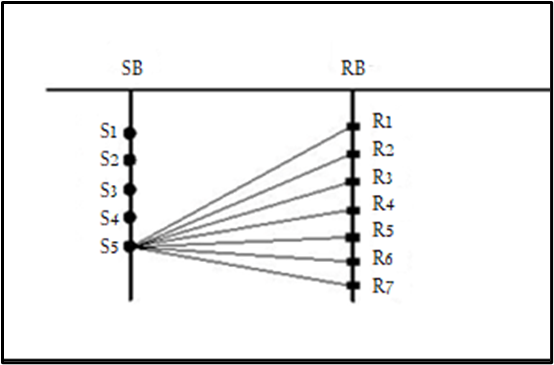 Figure 13: Cross-Hole Seismic Tomography [51]Figure 13: Cross-Hole Seismic Tomography [51]Geophysical MethodMeasured Parameter (s)Physical Propert or PropertiesPhysical Property Mode (Geotechnical Application)Typical Site Model (Geotechnical Applications)Shallow Seismic refractionTravel time of refracted seismic energy (p- or s wave)Acoustic velocity (function of elastic moduli and density)Acoustic velocity – depth model often with interpreted layer boundariesGeologic profile Shallow Seismic reflectionTravel time and amplitudes of reflected seismic energy (p- or s- wave)Density and acoustic velocity (acoustic velocity is a function of elastic moduli and density)Acoustic velocity- depth model often with interpreted layer boundariesGeologic profileMulti-Channel Analysis of Surface Waves ( MASW)Travel time of surface waves energy generated using an active source (e.g., sledge hammerAcoustic velocity (function of elastic moduli and density)Acoustic (shear- wave) velocity- depth model often with interpreted layer boundaries Geologic profileRefraction Micrometer (ReMi)Travel times of  passive surface wave energyAcoustic velocity (function of elastic moduli and density)Acoustic (shear- wave) velocity- depth model often with interpreted layer boundariesGeologic profileCross- hole seismic tomography Travel times  and amplitudes of seismic energy (p- or  s wave)Density and acoustic  velocity ( acoustic velocity is a function of elastic moduli and density)Model depicting spatial variations in acoustic velocityGeologic ProfileApplicationRefr.Refl.ReMiMASWSeis Tomo.Dam sites integrity studies MMMMMFoundations integrity studiesM-MMXLandslide site evaluationM-XXMMapping bedrock topography (< 30ft depth )M-MM-Mapping bedrock topography (> 30ft depth )XMMMMIdentifying near surface karstic sinkholes, brecciated, and otherwise disrupted groundMM---